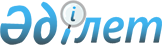 Бюджетті атқару жөніндегі уәкілетті органдардың бюджеттік есептілікті жасау және беру ережесін бекіту туралы
					
			Күшін жойған
			
			
		
					Қазақстан Республикасы Қаржы министрінің 2008 жылғы 30 желтоқсандағы N 644 Бұйрығы. Қазақстан Республикасының Әділет министрлігінде 2009 жылғы 15 қаңтарда Нормативтік құқықтық кесімдерді мемлекеттік тіркеудің тізіліміне N 5489 болып енгізілді. Күші жойылды - Қазақстан Республикасы Қаржы министрінің 2014 жылғы 31 шілдедегі № 324 бұйрығымен

      Ескерту. Күші жойылды - ҚР Қаржы министрінің 31.07.2014 № 324 бұйрығымен (алғашқы ресми жариялаған күнінен бастап он күнтізбелік күн өткеннен кейін қолданысқа енгізіледі).      Қазақстан Республикасының 2008 жылғы 4 желтоқсандағы Бюджет Кодексіне сәйкес БҰЙЫРАМЫН: 



      1. Қоса беріліп отырған Бюджетті атқару жөніндегі уәкілетті органдардың бюджеттік есептілікті жасау және беру ережесі бекітілсін. 



      2. Осы бұйрыққа қосымшаға сәйкес Қазақстан Республикасы Қаржы министрлігінің кейбір бұйрықтарының күші жойылды деп танылсын. 



      3. Есептілік және статистика департаменті (Л.И.Парусимова) осы бұйрықтың Қазақстан Республикасы Әділет министрлігінде мемлекеттік тіркелуін және ресми бұқаралық ақпарат құралдарында жариялануын заңнамада белгіленген тәртіппен қамтамасыз етсін. 



      4. Осы бұйрық 2009 жылғы 1 қаңтардан бастап қолданысқа енгізіледі.        Министр                                          Б. Жәмішев Қазақстан Республикасы     

Қаржы министрінің       

2008 жылғы 30 желтоқсандағы 

N 644 бұйрығымен бекітілген  

Бюджетті атқару жөніндегі уәкілетті органдардың бюджеттік

есептілікті жасау және беру ережесі 

1-бөлім. Жалпы ереже       Ескерту. 1-бөлімнің атауы жаңа редакцияда - ҚР Премьер-Министрінің орынбасары - ҚР Қаржы министрінің 13.11.2013 № 523 бұйрығымен (алғашқы ресми жариялаған күнінен бастап он күнтізбелік күн өткеннен кейін қолданысқа енгізіледі).

      1. Осы Ереже бюджетті атқару жөніндегі уәкілетті органдардың бюджеттік есептіліктің нысандарын, кезеңділігін, мерзімін, жасалу мен беру тәртібін анықтайды, олар мынадай:

      республикалық, тиісті мемлекеттік бюджеттердің, мемлекеттік және шоғырландырылған бюджеттердің атқарылуы туралы (бұдан әрі – бюджеттің атқарылуы туралы есеп);

      Қазақстан Республикасы Ұлттық қорының қолма-қол ақшасын бақылау шотындағы ақша қозғалысы туралы;

      мемлекеттік, республикалық және жергілікті бюджеттер бойынша мемлекеттік мекемелердің тауарларды (жұмыстарды, қызметтерді) өткізуінен түскен түсімдері мен ақша шығыстары жоспарларының атқарылуы туралы;

      мемлекеттік, республикалық және жергілікті бюджеттер бойынша демеушілік және қайырымдылық көмектен түскен түсімдер және ақшаны жұмсау туралы;

      шетел валютасындағы қаражаттың қозғалысы туралы

      мемлекеттік, республикалық және жергілікті бюджеттердің кредиторлық берешегі туралы;

      мемлекеттік, республикалық және жергілікті бюджеттердің дебиторлық берешегі туралы есеп түрлерін қамтиды.

      Ескерту. 1-тармақ жаңа редакцияда - ҚР Премьер-Министрінің орынбасары - ҚР Қаржы министрінің 13.11.2013 № 523 бұйрығымен (алғашқы ресми жариялаған күнінен бастап он күнтізбелік күн өткеннен кейін қолданысқа енгізіледі).



      2. Мың теңгеде жүзеге асырылатын есептерді қалыптастыру. Есеп көрсеткiштерiнiң бөлшек бөлiгi нақты бiрден онға дейiнгi белгiмен көрсетiледi және бүтiн бөлiгiнен үтiрмен бөлiнедi.  

2-бөлім. Бюджеттің атқарылуы туралы есепті жасау және беру тәртібі      Ескерту. 2-бөлімнің атауы жаңа редакцияда - ҚР Премьер-Министрінің орынбасары - ҚР Қаржы министрінің 13.11.2013 № 523 бұйрығымен (алғашқы ресми жариялаған күнінен бастап он күнтізбелік күн өткеннен кейін қолданысқа енгізіледі). 1. Бюджеттің атқарылуы туралы есепті қалыптастыру       3. Бюджеттің атқарылуы туралы есепті бюджетті атқару жөніндегі орталық және жергілікті уәкілетті органдар жасайды. 



      4. Бюджеттің атқарылуы туралы есеп кассалық негізде жүзеге асырылатын есепті кезең үшін тиісті бюджеттің түсімдері мен шығыстары бойынша барлық операцияларды көрсетеді. 



      5. Бюджеттің атқарылуы туралы есеп Қазақстан Республикасының Бюджет кодексінде анықталған бюджет құрылымы, бюджет түсiмдерi сыныптамасының, Қазақстан Республикасы Бірыңғай бюджеттік сыныптама бюджет шығыстарының функционалдық, экономикалық сыныптамасының кодтары бойынша қалыптастырылады және тиісті қаржы жылына арналған республикалық бюджет туралы заңға немесе тиісті қаржы жылына арналған жергілікті бюджет туралы мәслихаттың шешіміне, Қазақстан Республикасы Үкіметінің немесе республикалық бюджет туралы заңды іске асыру туралы жергілікті атқарушы органның қаулысына немесе жергілікті бюджет туралы мәслихаттың шешіміне сәйкес жасалады. 



      6. Мерзімділігі бойынша бюджеттің атқарылуы туралы есеп ай сайын және жыл қорытындысы бойынша жасалады. Бюджеттің атқарылуы туралы айлық (жылдық) есеп былайша қалыптасады. 



      7. Бюджеттің түсімдерін қамтитын бюджеттің атқарылуы туралы есептің бөлімдері бюджет түсімдері сыныптамасының санаттары, сыныптары, ішкі сыныптары және ерекшеліктері бойынша деректерді қамтиды. 



      8. Бюджет шығыстарын қамтитын бюджеттің атқарылуы туралы есептің бөлімдері функционалдық топтар, функционалдық кіші топтар, бюджеттік бағдарламалар әкімшілері, бюджет шығыстары сыныптамасының бюджеттік бағдарламалары бойынша деректерді қамтиды. 

      Бюджеттің шығыстарын қамтитын жергілікті бюджеттің атқарылуы туралы есептің бөлімдері функционалдық топтар, функционалдық кіші топтар, бюджеттік бағдарламалар әкімшілері, бюджеттік бағдарламалар, бюджет шығыстары сыныптамасының кіші бағдарламалары бойынша деректерді қамтиды. 



      9. Бюджеттің атқарылуы туралы есеп түсімдердің бөлімі, кіші бөлімі, санаты, сыныбы және ішкі сыныбы бойынша, бюджет шығыстарының бөлімі, кіші бөлімі, функционалдық тобы, функционалдық кіші тобы, бюджеттік бағдарламалар әкімшісі, бюджеттік бағдарлама, кіші бағдарлама бойынша аралық қорытындыларды қамтиды.  

2. Бюджеттің атқарылуы туралы есептің құрылымы       10. Бюджеттің атқарылуы туралы есеп өзіне мынадай бөлімдерді (кіші бөлімдерді) қамтиды: 



      1) кiрiстер (I): 

      салық түсiмдерi; 

      салықтан тыс түсiмдер; 

      негiзгi капиталды сатудан түскен түсiмдер; 

      трансферттердiң түсiмдерi; 



      2) шығындар (II); 



      3) таза бюджеттiк кредит беру (IІІ): 

      бюджеттiк кредиттер; 

      бюджеттiк кредиттердi өтеу; 



      4) қаржылық активтермен операциялар бойынша сальдо (ІV): 

      қаржылық активтер сатып алу; 

      мемлекеттiң қаржылық активтерiн сатудан түскен түсiм; 



      5) бюджеттiң тапшылығы (профицитi) (V); 



      6) бюджеттiң тапшылығын қаржыландыру (профициттi пайдалану) (VI): 

      қарыздардың түсiмi; 

      қарыздарды өтеу; 

      бюджет қаражатының пайдаланылатын қалдықтары; 



      7) "Бюджет қаражаттарының қалдықтары" анықтамалық бөлiмi: 

      қаржы жылының басындағы бюджет қаражаттарының қалдықтары; 

      есептi кезеңнiң соңындағы бюджет қаражаттарының қалдықтары. 



      11. I "Кiрiстер" бөлiмi бюджетке түсетiн түсiмдердi көрсетедi және бюджетке түсетiн түсiмдер сыныптамасының бастапқы төрт санаты бойынша бюджетке түсетiн түсiмдердi қамтитын мынадай төрт кiшi бөлiмдерден тұрады: "Салық түсiмдерi", "Салықтан тыс түсiмдер", "Негiзгi капиталды сатудан түскен түсiмдер", "Трансферттер түсiмдерi". 



      12. II "Шығындар" бөлiмi қайтарымсыз негiзде жүзеге асырылатын бюджеттен төлемдердi көрсететiн шығыстардың фукнционалдық сыныптамасының 1-15 функционалдық топтарынан тұрады. 



      13. III "Таза бюджеттiк кредит беру" бөлiмi қайтарымды негiзде жүзеге асырылатын бюджеттен төлемдер және бұрын берiлген кредиттер бойынша борышты өтеу есебiнен бюджетке түсетiн түсiмдер тиiсiнше көрсетiлетiн "Бюджеттiк кредиттер" және "Бюджеттiк кредиттердi өтеу" кiшi бөлiмдерi арасындағы айырманы көрсетедi. 

      Таза бюджеттік кредит беру К = (bk - pk) формуласы бойынша анықталады мұнда 

      К - таза бюджеттік кредит беру; 

      bk - бюджеттік кредиттер; 

      pk - бюджеттік кредиттерді өтеу. 



      14. ІV "Қаржылық активтермен жасалатын операциялар бойынша сальдо" бөлiмi қаржылық активтердi сатып алуға шығыстар және мемлекеттiң қаржылық активтерiн сатудан бюджетке түскен түсiмдер тиiсiнше көрсетiлетiн "Қаржылық активтердi сатып алу" және "Мемлекеттiң қаржылық активтерiн сатудан түскен түсiм" кiшi бөлiмдерi арасындағы айырманы көрсетедi. 

      Қаржылық активтермен жасалатын операциялар бойынша сальдо 

S = (nf - pf) формуласы бойынша айқындалады, мұндағы 

      S - қаржы активтерімен жасалатын операциялар бойынша сальдо; 

      nf - қаржы активтерін сатып алу; 

      pf - қаржы активтерін сатудан түскен түсімдер. 



      15. V "Бюджеттiң тапшылығы (профицитi)" бөлiмi кірістер мен шығындар, таза бюджеттік кредит беру және қаржы активтерімен жасалатын операциялар бойынша сальдо арасындағы айырмаға тең бюджеттiң тапшылығын (профицитiн) көрсетедi. 

      Бюджеттің тапшылығы (профициті) Db(Pb) = D-Z-К-S формуласы бойынша анықталады, мұнда 

      Db – бюджеттің тапшылығы; 

      Pb – бюджеттің профициті; 

      D - кірістер; 

      Z - шығындар; 

      К – таза бюджеттік кредит беру; 

      S – қаржылық активтермен жасалатын операциялар бойынша сальдо. 

      Теріс белгісі бар алынған көлем тапшылық, оң белгісі бар – бюджеттің профициті болып табылады. 



      16. VI "Бюджеттiң тапшылығын қаржыландыру (профициттi пайдалану)" бөлiмi "Қарыздардың түсiмi", "Қарыздарды өтеу", "Бюджет қаражатының пайдаланылатын қалдықтары" кiшi бөлiмдерiнен тұрады және қарызға алу мен бюджет қаражаттарының пайдаланылатын қалдықтары есебiнен бюджеттiң тапшылығын жабуды қамтамасыз етудi немесе қарыздар бойынша негiзгi борышты өтеуге бюджет профицитiн, қарыз қаражаттарын, бюджет қаражаттарының пайдаланылатын қалдықтарын жұмсауды көрсетедi. 

      Тапшылықты қаржыландыру (профицитті пайдалану) мынадай формулалар бойынша анықталады: 

      Fd (Fp) = N + O – R, мұнда 

      Fd – бюджеттің тапшылығын қаржыландыру көлемі. Оң белгісі бар бюджет тапшылығын қаржыландыру мәні оның тапшылығының көлеміне сәйкес келеді; 

      Fp – бюджеттің профицитін қаржыландыру көлемі. Теріс белгісі бар бюджет профицитін қаржыландыру мәні оның профицитінің көлеміне сәйкес келеді; 

      N – алынған қарыздардың сомасы; 

      O – бюджет қаражатының пайдаланылған қалдықтарының сомасы; 

      R – қарыздар бойынша негізгі борышты өтеу сомасы. 



      17. Бюджет қаражаттарының пайдаланылатын сомасы O = R - Db (Pb,) - N формуласы бойынша анықталады, мұнда 

      R, Db, Pb, N осы Ереженің 15, 16-тармақтары формулаларының құрауыштарына сәйкес келеді. 

      Тапшылықты жабуға (профицитті пайдалануға) пайдаланылатын бюджет қаражаты қалдықтарының сомасы оң белгімен, ал пайдаланылмайтын – теріс белгімен ескеріледі. 



      18. Кезеңнің соңына бюджет қаражатының қалдықтары есепті кезеңнің соңындағы жағдай бойынша пайдаланылмаған қалдық қаражат болып табылады. 



      19. Бюджет қаражатының еркін қалдықтары – ол: 



      1) алынған қарыздар бойынша негізгі борышқа қызмет көрсетуге және өтеуге; 



      2) алынып тасталды - ҚР Қаржы министрінің 2010.06.04 N 270  Бұйрығымен.



      3) алынып тасталды - ҚР Қаржы министрінің 2012.06.11 № 295Бұйрығымен.



      4) іске асыру мерзімі бір жылдан асатын бюджеттік даму бағдарламалары және дайындау және беру мерзімі бір қаржы жылынан асатын активтерді және басқа да тауарларды, көрсетілу мерзімі бір қаржы жылынан асатын қызметтерді сатып алуды көздейтін ағымдағы бюджеттік бағдарламалар бойынша өткен қаржы жылының қабылданған міндеттемелерінің төленбеген бөлігін қаржыландыруға бөлгеннен кейін қалған жыл басындағы бюджет қаражатының қалдықтары;

      «5) ағымдағы қаржы жылы одан әрі пайдалану (түгел пайдалану) туралы Қазақстан Республикасының Үкіметі немесе жергілікті атқарушы орган шешім қабылдамаған, өткен қаржы жылы пайдаланылмаған (түгел пайдаланылмаған) республикалық немесе облыстық бюджеттен бөлінген нысаналы трансферттер сомаларын қайтару.

      Ескерту. 19-тармаққа өзгерту енгізілді - Қазақстан Республикасы Қаржы министрінің 2010.06.04 N 270, 2012.06.11 № 295 (тіркелген күнінен бастап қолданысқа енгізіледі) Бұйрықтарымен.



      20. Қаржы жылының басына бюджет қаражаттарының қалдық сомасы есепке қолмен енгiзiледi, ағымдағы қаржы жылының басынан бастап және соңына дейін өзгерiссiз қалады және ол есептің анықтамалық бөлiмiнде «Бюджет түсімдерінің атқарылуы және/немесе бюджеттік бағдарламалар (кіші бағдарламалар) бойынша төленген міндеттемелер» бағанында көрсетiледi.

      Ескерту.20-тармақ жаңа редакцияда - ҚР Қаржы министрінің 2012.06.11 № 295 (тіркелген күнінен бастап қолданысқа енгізіледі) Бұйрығымен.



      21. Қаржы жылының басында қалдық сомасы бар "Бюджет қаражатының пайдаланылған қалдық сомасы" жолы бойынша есепте көрсетiлетiн сома анықтамалық бөлiмде көрсетiлген есептi кезеңнiң соңындағы жағдай бойынша бюджет қаражаттары қалдықтарының сомасын құрауы қажет. Егер бюджет қаражаттарының пайдаланылатын қалдықтарының сомасында терiс белгi болса, онда оның абсолюттiк шамасы қаржы жылының басына қалдық сомасымен жинақталады, егер оң белгi болса, онда ол қаржы жылының басына қалдық сомасынан алынады. 

      Есепте "Бюджет қаражатының пайдаланылған қалдықтары" жолында көрсетілген сома "Қаржы жылының басына бюджет қаражатының қалдықтары" жолы бойынша "Бюджет қаражатының қалдықтары" анықтамалық бөлімінде көрсетілген сомадан аспауы тиіс. 



      22. Есепті кезеңнің соңына бюджет қаражатының қалдықтары мынадай түрде анықталады: О к = О н – O, мұнда 

      О к - есептi кезеңнiң соңындағы бюджет қаражатының қалдықтары; 

      О н - қаржы жылының басындағы бюджет қаражатының қалдықтары; 

      O - бюджет қаражаты қалдықтарының қозғалысы. 



      23. "Бюджет қаражатының қалдықтары" анықтамалық бөлімі қаржы жылының басына және есепті кезеңнің соңына бюджет қаражатының қалдықтарын көрсетеді.  

3. Бюджеттің атқарылуы туралы есептерді толтыру тәртібі       24. Бюджеттiң атқарылуы туралы есептер: республикалық, облыстық, республикалық маңызы бар қалалар, астаналар, аудандар (облыстық маңызы бар қалалар) - барлық алынған, оның ішінде басқа деңгейдегі бюджеттерден түскен түсімдерді және барлық жүргізілген шығыстарды, оның iшiнде жоғары тұрған бюджеттен түскен түсiмдер және басқа да деңгейдегі бюджеттерге берiлген трансферттер есебiнен шығыстарды қамтиды. 



      25. Төмен тұрған бюджеттi атқару жөнiндегi уәкiлеттi орган жоғары тұрған бюджеттi атқару жөнiндегi уәкiлеттi органға ұсынған жергiлiктi бюджеттің атқарылуы туралы айлық (жылдық) есеп осы Ереженің 1-қосымшасына сәйкес нысан бойынша жасалады. 

      Жергiлiктi бюджеттiң атқарылуы туралы айлық (жылдық) есепте: 



      1-бағанда мыналардың кодтары толтырылады: 

      бюджет түсiмдерiнiң сыныптамасы - санаты, сыныбы, iшкi сыныбы, ерекшелiгi; 

      бюджет шығыстарының функционалдық және экономикалық сыныптамасы - функционалдық тобы, функционалдық кіші тобы, бюджет бағдарламасының әкiмшiсi, бюджет бағдарламасы, кiшi бағдарламасы, ерекшелiгi; 



      2-бағанда түсiмдер сыныптамасы, бюджет шығыстарының функционалдық және экономикалық сыныптамасы көрсеткiштерiнiң атауы көрсетiледi; 



      3-бағанда мәслихат бекiткен есептi қаржы жылына бюджет сомасы көрсетiледi; 



      4-бағанда оның орындалу барысында мәслихат қабылдаған өзгерiстер мен толықтыруларды ескере отырып, есептi қаржы жылына нақтыланған бюджеттiң сомасы көрсетiледi; 



      5-бағанда есептi қаржы жылына түзетiлген бюджеттiң - мәслихатта нақтыланбаған жергiлiктi атқарушы органдар енгiзген өзгерiстер мен толықтырулар ескерiлген бекiтiлген немесе нақтыланған бюджеттiң сомасы көрсетiледi; 



      6 және 7-бағандарда жыл басынан бастап өсу қорытындысымен есептi кезеңге түсiмдер мен қаржыландырудың жиынтық жоспарының және мiндеттемелер бойынша қаржыландырудың жиынтық жоспарының сомасы көрсетiледi. Түсiмдер бойынша 6-баған, шығыстар бойынша - 6 және 7-бағандар толтырылады, бұл ретте 6-бағанда бюджеттiк кiшi бағдарламалардың деңгейiне дейiн (қоса алғанда) төлемдер бойынша бюджеттiк бағдарламаларды қаржыландырудың жиынтық жоспарының сомасы көрсетiледi; 



      8-бағанда қабылданған міндеттемелер бойынша сомалар көрсетіледі; 



      9-бағанда төленбеген міндеттемелердің сомасы көрсетіледі; 



      10-бағанда жыл басынан бастап өсу қорытындысымен есептi кезеңде бюджет түсімдерінің атқарылу және/немесе бюджеттік бағдарламалар (кіші бағдарламалар) бойынша төленген міндеттемелер сомасы көрсетiледi; 



      11-бағанда есептi кезеңге бюджеттiң түсiмдерi мен қаржыландырудың жиынтық жоспарының сомасына есептi кезеңде бюджет түсімдерінің атқарылу және/немесе бюджеттік бағдарламалар (кіші бағдарламалар) бойынша төленген міндеттемелер сомасының пайыздық қатынасы көрсетiледi. 



      12-бағанда есептi қаржы жылында атқарылған (бекiтiлген, нақтыланған, түзетiлген) бюджеттiң сомасына есептi кезеңде бюджет түсімдерінің атқарылу және/немесе бюджеттік бағдарламалар (кіші бағдарламалар) бойынша төленген міндеттемелер сомасының пайыздық қатынасы көрсетiледi. 



      26. Республикалық бюджеттiң түсімдері мен шығыстары туралы деректерді бюджетті атқару жөніндегі орталық уәкілетті органның құзыреті шегінде есептi мемлекеттiк бюджеттiң атқарылуына қызмет көрсетудi жүзеге асыратын ведомство (бұдан әрі – ведомство) осы Ережеге 3-қосымшаға сәйкес нысан бойынша жасайды. 

      Республикалық бюджеттiң ай ішіндегі түсімдері мен шығыстары туралы деректерде: 



      1-бағанда мыналардың кодтары толтырылады: 

      бюджет түсiмдерiнiң сыныптамасы - санаты, сыныбы, iшкi сыныбы, ерекшелiгi; 

      бюджет шығыстарының функционалдық және экономикалық сыныптамалары - функционалдық тобы, функционалдық кiшi тобы, бюджеттік бағдарлама әкімшісі, бюджет бағдарламасы, кiшi бағдарламасы, ерекшелiгi; 



      2-бағанда түсiмдер сыныптамасы мен бюджет шығыстарының функционалдық және экономикалық сыныптамалары көрсеткiштерiнiң атауы көрсетiледi; 



      3-бағанда Қазақстан Республикасының Парламентi бекiткен есептi қаржы жылына арналған бюджеттiң сомасы көрсетiледi; 



      4-бағанда оның орындалу барысында Қазақстан Республикасының Парламентi қабылдаған өзгерiстер мен толықтыруларды ескере отырып, есептi қаржы жылына нақтыланған бюджеттiң сомасы көрсетiледi; 



      5-бағанда есептi қаржы жылына түзетiлген бюджеттiң - Қазақстан Республикасының Парламентiнде нақтыланбаған Қазақстан Республикасының Үкiметi енгiзген өзгерiстер мен толықтырулар ескерiлген бекiтiлген немесе нақтыланған бюджеттiң сомасы көрсетiледi; 



      6 және 7-бағандарда жыл басынан бастап өсу қорытындысымен есептi кезеңге түсiмдер мен қаржыландырудың жиынтық жоспарының және мiндеттемелер бойынша қаржыландырудың жиынтық жоспарының сомасы көрсетiледi. Түсiмдер бойынша 6-баған, шығыстар бойынша - 6 және 7-бағандар толтырылады, бұл ретте 6-бағанда бюджеттiк кiшi бағдарламалардың деңгейiне дейiн (қоса алғанда) төлемдер бойынша бюджеттiк бағдарламаларды қаржыландырудың жиынтық жоспарының сомасы көрсетiледi; 



      8-бағанда қабылданған міндеттемелердің сомасы көрсетiледi; 



      9-бағанда төленбеген міндеттемелердің сомасы көрсетіледі; 



       10 -бағанда жыл басынан бастап өсу қорытындысымен есептi кезеңде бюджет түсімдерінің атқарылу және/немесе бюджеттік бағдарламалар (кіші бағдарламалар) бойынша төленген міндеттемелер сомасы көрсетiледi. 



      27. Шоғырландырылған бюджет – өзара өтелетiн операциялар ескерілместен, республикалық бюджетті, облыстардың бюджетін, республикалық маңызы бар қала, астана бюджетін және Қазақстан Республикасының Ұлттық қорына бағытталатын түсімдерді бiрiктiретiн мемлекеттің орталықтандырылған ақша қоры. 

      Шоғырландырылған бюджеттің атқарылуы туралы айлық (жылдық) есеп осы Ережелердің 4-қосымшасына сәйкес нысан бойынша жасалады. 

      Шоғырландырылған бюджеттің атқарылуы туралы айлық (жылдық) есепте: 



      1-бағанда мыналардың кодтары толтырылады: 

      бюджет түсімдерінің сыныптамасы - санаты; 

      шығыстардың функционалдық сыныптамасы - функционалдық тобы; 



      2-бағанда бюджет түсімдерінің сыныптамасы, шығыстарының функционалдық сыныптамасы көрсеткіштерінің атауы көрсетіледі; 



      3-бағанда есепті қаржы жылына арналған бекітілген (түзетілген) сомасы көрсетіледі; 



      4-бағанда жыл басынан бастап өсу қорытындысымен есептi кезеңде бюджет түсімдерінің атқарылу және/немесе бюджеттік бағдарламалар (кіші бағдарламалар) бойынша төленген міндеттемелер сомасы көрсетiледi; 



      5-бағанда есептi қаржы жылында атқарылған (бекiтiлген, түзетiлген) бюджеттiң сомасына есептi кезеңде бюджет түсімдерінің атқарылу және/немесе бюджеттік бағдарламалар (кіші бағдарламалар) бойынша төленген міндеттемелер сомасының пайыздық қатынасы көрсетiледi.  

4. Бюджеттердiң атқарылуы туралы есептерде жоғары тұрған 

бюджеттен алынған және жоғары тұрған бюджетке берілген 

трансферттердiң көрсетiлу тәртiбi       28. Республикалық бюджеттiң, облыстық бюджеттiң, республикалық маңызы бар қала бюджетiнiң, астана, аудан бюджетiнiң (облыстық маңызы бар қаланың) атқарылуы туралы есептердi жасау кезiнде трансферттер бойынша есеп айырысулар ашық түрде ескерiледi. 



      29. Жоғары тұрған бюджеттiң атқарылуы туралы есептi жасау кезiнде - төмен тұрған бюджеттерге бөлiнген трансферттер "Шығындар" бөлiмiнде, ал төмен тұрған бюджеттен алынған трансферттер – "Кiрiстер" бөлiмiнде "Трансферттердiң түсiмi" бөлiмiнде ескерiледi. 



      30. Төмен тұрған бюджеттiң атқарылуы туралы есепте жоғары тұрған бюджеттен алынған трансферттер "Кiрiстер" бөлiмiнде "Трансферттердiң түсiмi" бөлiмiнде, ал жоғары тұрған бюджетке берiлген – "Шығындар" бөлiмiнде көрсетiледi. 



      31. Облыс бюджетiнiң атқарылуы туралы есептi жасау кезiнде трансферттер бойынша облыстық бюджет және аудандар (облыстық маңызы бар қалалардың) бюджеттерiнiң арасындағы есеп айырысулар есепке енгiзiлмейдi. 



      32. Мемлекеттiк бюджеттiң атқарылуы туралы есептi жасау кезiнде трансферттер бойынша республикалық және облыстық бюджеттер, республикалық маңызы бар қаланың және астананың бюджеттерi арасындағы есеп айырысулар оған енгiзiлмейдi. 



      33. Мемлекеттiк бюджеттiң, шоғырландырылған бюджеттің, облыс бюджетiнiң атқарылуы туралы есептерден жоғарыда аталған сомаларды алып тастау оларды екi рет есепке алуды болдырмау мақсатында: кiрiстерде - жоғары тұрған бюджетте түсiм көзi бойынша және жоғары тұрған бюджетте және шығыстарда алынған трансферттер ретiнде - жоғары тұрған бюджеттен бөлiнген трансферттер ретiнде және олардың есебiнен жүргiзiлген төмен тұрған бюджеттiң шығыстары ретiнде жүргiзiледi.  

5. Бюджеттердiң атқарылуы туралы есептерде жоғары тұрған 

бюджеттен алынған бюджет кредиттерiнiң көрсетiлу тәртiбi       34. Төмен тұрған бюджет үшiн бюджеттiк кредиттер бюджет тапшылығын қаржыландыру көзi болып табылады және төмен тұрған бюджеттiң атқарылуы туралы есепте "Бюджет тапшылығын (профициттi пайдалану) қаржыландыру" бөлiмiнде "Қарыздардың түсуi" бөлiмшесiнде, жоғары тұрған бюджеттiң есебiнде "Таза бюджеттiк кредит беру" бөлiмiнiң "Бюджеттiк кредиттер" бөлiмшесiнде көрсетiледi. 

      Осыған байланысты, жоғары тұрған бюджеттен алынатын бюджеттiк кредит төмен тұрған бюджетке жоғары тұрған бюджеттiң меншiктi кiрiс есебiнен бөлiнедi және жоғары тұрған бюджеттiң атқарылуы туралы есепте бiр рет кiрiстер түсiмдерiнiң көзi бойынша ескерiлген болатын, ал алынған кредиттi жұмсау төмен тұрған бюджеттiң атқарылуы туралы есепте шығыстардың бағытына байланысты функционалдық топтар бойынша ескерiледi, мемлекеттiк бюджеттiң немесе облыс бюджетiнiң атқарылуы туралы есепте бюджеттiк кредиттердi беру ескерiлмейдi. Осыған ұқсас жоғары тұрған бюджетке төмен тұрған бюджеттiң бюджет кредиттерiн өтеуi ескерiлмейдi. 



      35. Жоғары тұрған бюджеттен алынған кредиттер бойынша сыйақы төмен тұрған бюджеттiң меншiктi түсiмдерi есебiнен төленедi және жоғары тұрған бюджетке салықтық емес түсiмдер болып табылады, олар қосалқы шоттан жалтару үшiн мемлекеттiк бюджеттiң және облыс бюджетiнiң атқарылуы туралы есептi қалыптастыру кезiнде алып тасталады. 



      36. Қарыз қаражаты есебiнен жоғары тұрған бюджеттен төмен тұрған бюджетке кредиттердi бөлу кезiнде оған қызмет көрсетуге арналған шығыстар сомасы сондай-ақ мемлекеттiк бюджеттiң және облыс бюджетiнiң атқарылуы туралы есептi қалыптастыру кезiнде алып тастауға жатады.  

6. Бюджеттердiң атқарылуы туралы есептерде бөлiнетiн 

бюджеттiк бағдарламалардың көрсетiлу тәртiбi       37. Бөлiнетiн бюджеттiк бағдарламалар бюджетте бюджеттiк бағдарламалардың бiр әкiмшiсi бойынша бекiтiледi және Қазақстан Республикасы Үкiметiнiң қаулысымен немесе бюджеттiк бағдарламалардың әртүрлi әкiмшiлерi арасында жергiлiктi атқарушы органның нормативтiк құқықтық актiсiмен бөлiнедi. 



      38. Бюджеттiң атқарылуы туралы есепте бөлiнетiн бюджеттiк бағдарламалардың есебiнен шығыстар олар бөлiнген сол бюджеттiк бағдарламалар әкiмшiлерi шығыстарының құрамында ескерiледi.  

7. Мемлекеттiк бюджеттiң және облыс бюджетiнiң 

атқарылуы туралы есептердiң жасалу тәртiбi       39. Мемлекеттiк бюджеттiң атқарылуы туралы есеп республикалық және жергiлiктi бюджеттердiң атқарылуы туралы есептердiң негiзiнде, ал облыс бюджетiнiң атқарылуы туралы есептiң жасалуы олардың арасындағы өзара өтейтiн операцияларды есепке алмағанда облыстық бюджеттiң, аудан (облыстық маңызы бар қалалардың) бюджеттерiнiң атқарылуы туралы есептердiң жасалуы негiзiнде жүргiзiледi. 

      Шоғырландырылған бюджеттің атқарылуы туралы есепті жасау мына: 



      1) республикалық бюджеттің атқарылуы туралы есептің; 



      2) облыстардың, республикалық маңызы бар қалалардың және астананың бюджеттерінің атқарылуы туралы есептердің негізінде құрылымдық бөлімшенің өзі қалыптастырған жергілікті бюджеттердің (облыстар, республикалық маңызы бар қала мен астана бойынша жиынтық) атқарылуы туралы есептің; 



      3) Қазақстан Республикасы Ұлттық қорының Қолма-қол ақшасын бақылау шотында (бұдан әрі – ҚБШ) ақшаның қозғалысы туралы есептің негізінде жүргізіледі. 

      Өзара өтелетін операцияларға қосарланған есепті болғызбау мақсатында бюджеттің бір деңгейінен басқасына берілетін, трансферттер, бюджеттік кредиттер және басқа да ақша сомаларын алып тастаумен байланысты, мемлекеттік бюджетті, сондай-ақ олардың атқарылуы туралы есептерді қалыптастыру кезінде жүзеге асырылатын операциялар жатады. 



      40. Бюджетаралық қатынастар трансферттермен және бюджеттiк кредиттермен реттеледi, мемлекеттiк бюджеттiң және облыс бюджетiнiң атқарылуы туралы есептердi жасау кезiнде олар бойынша қосарлы шотты алып тастау мақсатында олар республикалық және жергiлiктi бюджеттердi, облыстық және аудандық (облыстық маңызы бар қалалардың) бюджеттердi арифметикалық қосу жолымен алынған сомадан алып тастауға жатады. 



      41. Мемлекеттiк, шоғырландырылған бюджеттердің, облыс бюджетiнiң атқарылуы туралы есеп осы Ережеге 5-қосымшаға сәйкес мынадай түрде қалыптастырылады: 

      бұл ретте, І "Кірістер" бөлімі: 

      кестенiң 4-бағанының сомалары кiрiстердiң 2-санаты бойынша сомадан (1,0 млрд. теңге), бұл – төмен тұрған бюджеттерге берiлген кредиттер бойынша сыйақылар (мүдделер) сомасы және кiрiстердiң 4-санаты бойынша (230,0 млрд. теңге = 70,0 млрд. теңге + 210,0 млрд. теңге – 50,0 млрд. теңге) сомадан, бұл бюджеттiк алымдар ретiнде жоғары тұрған бюджет алған трансферттердiң және жоғары тұрған бюджеттен субвенциялар, нысаналы ағымдағы трансферттер мен нысаналы даму трансферттері (жоғары тұрған бюджеттiң резервiнен алынған трансферттердi қоса алғанда) нысанында төмен тұрған бюджет алған трансферттердiң сомасынан Қазақстан Республикасы Ұлттық қорынан түскен трансферттер сомасын алып тастағандағы сомадан тұрады.

      II «Шығындар» бөлiмi: кестенiң 4-бағанының сомасы төмен тұрған бюджетке жоғары тұрған бюджеттің берген трансферттерінің (90,0 млрд. теңге - субвенциялар, 80,0 млрд. теңге – нысаналы ағымдағы және нысаналы даму трансферттері), жоғары тұрған бюджетке төмен тұрған бюджеттен берiлген трансферттердiң (60,0 млрд. теңге - бюджеттiк алымдар) және үкiметтiк борышқа қызмет көрсету жөнiндегi шығындардың (1,0 млрд. теңге) сомасынан тұрады.

      IІІ "Таза бюджеттiк кредит беру" бөлiмi: 

      "Бюджеттiк кредиттер" бөлiмшесiнiң 4-бағаны бойынша сомалар төмен тұрған бюджетке жоғары тұрған бюджет бөлген кредиттердiң сомаларынан тұрады. 

      Қаралатын мысалда бюджеттiк инвестициялық жобаларды iске асыруға (40,0 млрд.теңге) және төмен тұрған бюджеттерде қолма-қол ақша тапшылығын жабуға (1,0 млрд.теңге) төмен тұрған бюджетке жоғары тұрған бюджеттен бөлiнген кредиттер сомасы орын алады. Егер төмен тұрған бюджеттерде қолма-қол ақша тапшылығын жабуға жоғары тұрған бюджеттiң резервi бөлiнбеген жағдайда, онда мемлекеттiк бюджеттiң және облыс бюджетiнiң атқарылуы жөнiндегi есептi қалыптастыру кезiнде оның сомасы алынып тасталмайды, оны iшiнара бөлген жағдайда - бөлiнген сома ғана алынып тасталады. 

      Қаралатын мысалда "Кредиттердi өтеу" бөлiмшесiнiң 4-бағаны бойынша сома қолма-қол ақша тапшылығын жабуға төмен тұрған бюджет жоғары тұрған бюджеттен алған кредиттi төмен тұрған бюджет толық өтеу сомасымен берiлген. Егер осы резерв мемлекеттiк бюджеттiң және облыc бюджетiнiң атқарылуы туралы есеп қалыптастыру күнiне бөлiнбесе немесе iшiнара бөлiнген жағдайда, онда алып тастау үшiн сома не болмайды, немесе резервтiң төмен тұрған бюджетке бөлiнген және оларға өтеуге жататын сол бөлiгiнен тұратын болады. 

      "Бюджет тапшылығын (қаржыландыру)" VI бөлiмi бойынша: "Қарыздардың түсiмi" жолы бойынша 4-бағанның сомасы жоғары тұрған бюджеттен алынған кредиттердiң сомасына қаралатын мысалға тең, ал "Қарыздарды өтеу" жолының сомасы төмен тұрған бюджеттiң кредиттердi өтеу сомасына тең. Қаралатын мысалда ағымдағы қаржы жылы өтеуге жататын 1,0 млрд. теңге сомасында төмен тұрған бюджет алған кредит өтеуге жатады. Ағымдағы қаржы жылы төмен тұрған бюджет алған 40,0 млрд. теңге сомасындағы кредит 2 жылдан кейiн өтеуге жатады деп болжамдасақ, осыған байланысты төмен тұрған бюджет ағымдағы қаржы жылы оны өтеу бойынша шығыстар әкелмейдi.

      Ескерту. 41-тармаққа өзгеріс енгізілді - ҚР Қаржы министрінің 23.07.2013 № 356 бұйрығымен (оны алғашқы ресми жариялаған күннен бастап он күнтізбелік күн өткеннен кейін қолданысқа енгізіледі). 

8. Бюджеттердің атқарылуы жөніндегі уәкілетті органдардың 

бюджеттердің атқарылуы туралы есептердi беру тәртiбi       42. Түрлі деңгейдегі есепті айға (жылға) жергілікті бюджет көрсеткіштерінің атқарылуы туралы деректерді осы Ережеде белгіленген тәртіппен және осы Ережеге 8-қосымшаға сәйкес 1-27-нысан бойынша ведомствоның аумақтық бөлімшесі жасайды. 



      43. Ведомствоның аумақтық бөлімшесі бюджетті атқару жөніндегі жергілікті уәкілетті органға: 



      1) есепті айдағы жергілікті бюджет көрсеткіштерінің атқарылуы туралы деректер – бюджет түсімдерін санаттары, сыныптары, қосымша сыныптары мен бюджет түсімдерін жіктеу ерекшелігі бойынша және бюджет шығыстарын функционалдық топтары, функционалдық кіші топтары, бюджеттік бағдарламалар әкімшілері, бағдарламалар, кіші бағдарламалар бойынша толық көлемде электрондық деректер базасы түрінде және қағаз тасығышта есептіден кейінгі айдың 2 күнінен кешіктірілмей;



      2) есепті жылғы жергілікті бюджет көрсеткіштерінің атқарылуы туралы деректер - санаттар, сыныптар, кiшi сыныптар және бюджет түсiмдерi сыныптарының ерекшелiктерi, бюджеттiк бағдарламалар, бағдарламалар, кiшi бағдарламалар әкiмшiлерi және бюджет шығыстары сыныптамасының ерекшелiктерi бойынша бюджет түсiмдерiн және функционалдық топтар, функционалдық кiшi топтар бойынша бюджет шығыстарын көрсете отырып электрондық дерек қоры түрiнде және қағаз тасушыда есептi қаржы жылынан кейiнгi жылдың 10 қаңтарынан кешіктірмей ұсынады. 

      Бюджетті атқару жөніндегі жергілікті уәкілетті орган жергілікті бюджет көрсеткіштерінің атқарылуы туралы ұсынылған деректермен бірге оның билігіндегі есеп көрсеткіштерін салыстыруды жүргізеді. 

      Бұл ретте осы Ереженің 18-қосымшасына сәйкес нысан бойынша бюджет қаражаты түсімдерінің, шығыстарының және қалдықтарының сомасын салыстыру актісі жасалады. 

      Содан кейін алшақтық себептерін анықтау және оларды жою бойынша бірлескен жұмыс жүргізіледі.

      Ескерту. 43-тармаққа өзгерту енгізілді - Қазақстан Республикасы Қаржы министрінің 2010.06.04 N 270 Бұйрығымен.



      43-1. 1-27 нысан бойынша деректерге осы Ережедегі 19-қосымшаға сәйкес өзара өтелетін операциялар жөніндегі деректер қоса беріледі.

      Бюджеттi атқару жөнiндегi жергiлiктi уәкiлеттi орган жергiлiктi бюджет көрсеткiштерiнiң атқарылуы туралы ұсынылған деректермен бiрге оның билiгiндегi есеп көрсеткiштерiн салыстыруды жүргiзедi.

      Бұл ретте, есептіден кейінгі айдың 10 күнінен кешіктірмей ай сайын және есепті қаржылықтан кейінгі жылдың 12 қаңтарынан кешіктірмей осы Ережедегі 18-қосымшаға сәйкес нысан бойынша есепті деректерді салыстыру актісі жасалады.

      Осыдан кейін алшақтық себептерін анықтау және оларды келесі есепті кезеңде жою бойынша бірлескен жұмыс жүргізіледі.

      Ескерту. 43-1-тармақпен толықтырылды - Қазақстан Республикасы Қаржы министрінің 2010.06.04 N 270 Бұйрығымен.



      44. Төмен тұрған деңгейдегі бюджеттiң атқарылуы туралы есепті оның атқарылуы жөніндегі уәкілетті орган жоғары тұрған деңгейдегі бюджеттің атқарылуы жөніндегі уәкілетті органға қағаз тасушыда және бюджеттiң түсiмдерi мен шығыстары туралы электрондық дерек қоры түрiнде (бұдан әрi - электрондық дерек қоры) бередi. 



      45. Қағаз тасушыдағы бюджеттің атқарылуы туралы есептің деректері электрондық дерек қоры түрінде ұсынылған есепке сәйкес келуі тиіс. 



      46. Облыс, республикалық маңызы бар қаланың, астананың бюджеттiң атқарылуы жөнiндегi жергiлiктi уәкілетті органдары бюджеттiң атқарылуы жөнiндегi орталық уәкiлеттi органға мыналарды ұсынады: 



      1) облыс, республикалық маңызы бар қала, астана бюджетiнiң атқарылуы туралы толық көлемдегі айлық есептiк электрондық дерек қоры түрiнде – онда бюджетке түсетін түсімдерді қамтитын жергілікті бюджеттің атқарылуы туралы есептің бөлімі бюджет түсімдерінің санаттарын, сыныптарын, кіші сыныптарын және сыныптама ерекшелігін, ал бюджеттің шығыстарын қамтитын есептің бөлімі функционалдық топтарды, функционалдық ішкі топтарды, бюджеттік бағдарламалар әкімшілерін, бағдарламаларды, кіші бағдарламаларды қамтуы тиіс қағаз тасушыда оны кейiннен осы Ереженің 7 және 8-тармақтарына сәйкес қалыптасқан есептіден кейінгі ай соңына дейiн растай отырып есептiден кейiнгi айдың 12 күнiнен кешiктiрмей; 



      2) облыс, республикалық маңызы бар қала, астана бюджетiнiң атқарылуы туралы толық көлемдегі жылдық есептi - онда бюджетке түсетін түсімдерді қамтитын жергілікті бюджеттің атқарылуы туралы есептің бөлімі бюджет түсімдерінің санаттарын, сыныптарын, кіші сыныптарын және сыныптама ерекшелігін, ал бюджеттің шығыстарын қамтитын есептің бөлімі функционалдық топтарды, функционалдық ішкі топтарды, бюджеттік бағдарламалар әкімшілерін, бағдарламаларды, кіші бағдарламаларды қамтуы тиіс толық көлемдегі электрондық деректер қоры түрiнде есептіден кейінгі жылдың 10 ақпанынан кешіктірмей, сондай-ақ қағаз тасушыда осы Ереженің 7 және 8-тармақтарына сәйкес қалыптастырылған есептiден кейінгі жылдың 10 наурызға дейін.

      Есепте бюджет түсімдері мен шығыстары теңдестірілмеген, шығыстардың функционалдық және экономикалық сыныптарының арасында алшақтық болған жағдайда есептіден кейінгі келетін айдың соңына дейін, олардың пайда болу себептері көрсетіле отырып, бюджетті атқару жөніндегі уәкілетті орган басшысының қойылған қолымен қағаз жүзінде расталып, электронды түрде берілетін түсініктеме жазба толтырылады.

      Бұл ретте бюджет шығыстары кіретін жергілікті бюджеттің атқарылуы туралы есептің бөлімдерінде мына бағандар бойынша бюджет шығыстарын жіктеу ерекшеліктері жөніндегі деректер қамтылуы тиіс:

      «Есепті қаржы жылына арналып түзетілген бюджет»;

      «Түсімдердің және төлемдер бойынша ағымдағы жылғы қаржыландырудың жиынтық жоспары»;

      «Түсімдердің және міндеттемелер бойынша ағымдағы жылғы қаржыландырудың жиынтық жоспары»;

      «Қабылданған міндеттемелер»;

      «Бюджет түсімдерінің атқарылуы және бюджеттік бағдарламалар (кіші бағдарламалар) бойынша төленген міндеттемелер».

      Көрсетілген бағандарға байланысты есептік деректер ерекшеліктер деңгейіне дейін ведомстволардың аумақтық бөлімшелері 1-27 нысаны бойынша ұсынған деректеріне негізделеді.

      Қалған бағандар бойынша деректер кіші бағдарламалар деңгейіне дейін ұсынылады.

      Қағаз тасушыдағы облыс, республикалық маңызы бар қала, астана бюджетiнiң атқарылуы туралы есепке тоқсан сайын қол жеткізілген нәтижелерді көрсете отырып, бюджет түсімдері мен шығыстары бойынша іс жүзінде қалыптасқан соманы түсіндіре отырып, түсіндірме жазба қоса беріледі.

      Ескерту. 46-тармаққа өзгерту енгізілді - Қазақстан Республикасы Қаржы министрінің 2010.06.04 N 270, 2011.08.03 № 393 (мемлекеттiк тiркелген күнінен бастап қолданысқа енгiзiледi) Бұйрықтарымен. 



      47. Бюджеттiң атқарылуы жөнiндегi облыстың жергiлiктi атқарушы органына аудан (облыстық маңызы бар қала) бюджетiнiң атқарылуы туралы айлық (жылдық) есептi беру мерзiмi соңынан белгiленедi. 



      48. Ведомство мемлекеттiк бюджеттiң атқарылуы туралы есептi қалыптастыру үшiн жауапты бюджеттi атқару жөнiндегi орталық уәкiлеттi органның құрылымдық бөлiмшесiне мыналарды:



      1) сыртқы қарыздар есебiнен есептi кезеңнiң соңғы айының кассалық операцияларын есептемегендегi есептi айдағы республикалық бюджет көрсеткiштерiнiң атқарылуы туралы айлық есеп деректерi - сыртқы қарыздар есебiнен есептi кезеңнiң соңғы айының кассалық операцияларын ескере отырып, есептiден кейiнгi айдың 3-інен кешiктiрмей бюджетті атқару жөніндегі уәкілетті органның ақпараттық жүйесі арқылы (бұдан әрі – АЖ) - есептiден кейiнгi айдың 10-ынан кешiктiрмей агрегирленген нысанда қағаз тасығышта, онда республикалық бюджеттiң атқарылуы туралы есептің бюджетке түсетiн түсiмдер кіретін бөлiмiнде бюджет түсiмдерi сыныптамасының түсiмдерiнiң санаттары мен сыныптары қамтылуы тиiс, ал есептiң бюджет шығыстары кіретін бөлiмдерiнде бюджет шығыстары сыныптамасының функционалдық топтары мен кiшi топтары қамтылуы тиiс.



      Сыртқы қарыздар есебiнен есептi кезеңнiң соңғы айының кассалық операцияларын есепке алғанда есепті қаржы жылынан кейінгі келесі жылдың 1 қаңтарындағы жағдай бойынша республикалық бюджет көрсеткiштерiнiң атқарылуы туралы деректер Қазақстан Республикасы Үкіметінің республикалық бюджеттің атқарылуы туралы жылдық есебіне материалдарды талдау және дайындау үшін пайдаланылады.



      2) есептi жылғы республикалық бюджет көрсеткiштерiнiң атқарылуы туралы, ведомствоның аумақтық бөлімшелерінің есептерінің және республикалық бюджеттік бағдарламалар әкімшілерінің бюджеттік есептілік деректерімен салыстырылған деректер - санаттар, сыныптар, кiшi сыныптар және бюджет түсiмдерi сыныптарының ерекшелiктерi, бюджеттiк бағдарламалар, бағдарламалар, кiшi бағдарламалар әкiмшiлерi және бюджет шығыстары сыныптамасының ерекшелiктерi бойынша бюджет түсiмдерiн және функционалдық топтар, функционалдық кiшi топтар бойынша бюджет шығыстарын көрсете отырып АЖ арқылы және қағаз тасығышта есептi қаржы жылынан кейiнгi жылдың 1 ақпанына дейiн ұсынады.

      Ескерту. 48-тармақ жаңа редакцияда - ҚР Қаржы министрінің 23.07.2013 № 356 бұйрығымен (оны алғашқы ресми жариялаған күннен бастап он күнтізбелік күн өткеннен кейін қолданысқа енгізіледі).



      49. Жергілікті бюджеттер бойынша бюджеттік даму бағдарламаларының атқарылуы  туралы айлық (жылдық) есепті заңды тұлғалардың жарғылық капиталын қалыптастыруға және арттыруға инвестициялық  жобалар, концессиялық жобаларды бірлесе қаржыландыру, инвестициялар бойынша, сондай-ақ өзінің мазмұны бойынша бюджеттік инвестициялық жобаларды іске асыруға, концессиялық жобаларды бірлесе қаржыландыруға және «Басқалар» деген бөлімде көрсетілген заңды тұлғалардың жарғылық капиталдарын қалыптастыруға және ұлғайтуға бағытталған  бюджеттік бағдарламаларға жатпайтын бюджеттік даму бағдарламалары бойынша  қорытынды деректерді көрсете отырып, осы Ережеге 2-қосымшаға сәйкес нысан бойынша бюджетті атқару жөніндегі жергілікті уәкілетті органдар қалыптастырады.



      Жергілікті (жиынтық) бюджеттер бойынша бюджеттік даму бағдарламаларының атқарылуы  туралы айлық (жылдық) есепті жергілікті бюджеттер жөніндегі бюджеттік даму бағдарламаларының дамуы туралы есептердің негізінде мемлекеттік бюджеттің атқарылуы туралы есепті қалыптастыру үшін жауапты бюджетті атқару жөніндегі орталық уәкілетті органның құрылымдық бөлімшесі қалыптастырады.  



      Басым республикалық бюджет бойынша бюджеттік инвестициялық жобалардың атқарылуы туралы айлық (жылдық) есепті осы Ережеге 6-қосымшаға сәйкес нысан бойынша республикалық бюджет туралы заңды іске асыру туралы Қазақстан Республикасы Үкіметінің қаулысына қоса берілетін объектілер бойынша басым республикалық бюджеттік инвестициялық жобалар тізбесіне сәйкес мемлекеттік бюджеттің атқарылуы туралы есепті қалыптастыруға жауапты бюджетті атқару жөніндегі орталық уәкілетті органның құрылымдық бөлімшесі қалыптастырады.



      Республикалық бюджеттің жобасына енгізілген, кейінге қалдыру шарттары бар, өте маңызды және жедел іске асыруды талап ететін міндеттерді іске асыруға бағытталған басым республикалық бюджеттік инвестициялардың атқарылуы туралы айлық (жылдық) есепті осы Ережеге 6-1-қосымшаға сәйкес нысан бойынша республикалық бюджет туралы заңды іске асыру туралы Қазақстан Республикасы Үкіметінің қаулысына қоса берілетін республикалық бюджеттің жобасына енгізілген, кейінге қалдыру шарттары бар, өте маңызды және жедел іске асыруды талап ететін міндеттерді іске асыруға бағытталған басым республикалық бюджеттік инвестициялардың тізбесіне сәйкес мемлекеттік бюджеттің атқарылуы туралы есепті қалыптастыруға жауапты бюджетті атқару жөніндегі орталық уәкілетті органның құрылымдық бөлімшесі қалыптастырады.

     Ескерту.49-тармақ жаңа редакцияда - ҚР Қаржы министрінің 2012.06.11 № 295 (тіркелген күнінен бастап қолданысқа енгізіледі) Бұйрығымен.



      50. Қазақстан Республикасы Премьер-Министрi өкiмiмен бекiтiлген Қазақстан Республикасы Премьер-Министрiне ақпараттық материалдарды беру кестесiне сәйкес Қазақстан Республикасының Үкiметiне және Қазақстан Республикасы Президентi Әкiмшiлiгiнiң басшысы бекiткен Қазақстан Республикасы Президентi Әкiмшiлiгiне ақпараттық материалдарды беру кестесiне сәйкес Қазақстан Республикасы Президентiнiң Әкiмшiлiгiне бюджеттiң атқарылуы жөнiндегi орталық уәкiлеттi орган республикалық бюджеттiң атқарылуы туралы айлық есептi бередi, бiрақ мемлекеттiк және жергiлiктi бюджеттердiң атқарылуы туралы есептiден кейiнгi айдың 15 күнiнен ерте емес - есептiден кейiнгi айдың 20 күнi. 

      Республикалық бюджеттiң атқарылуы туралы есептiден кейiнгi айдың 15 күнi, сондай-ақ Республикалық бюджеттiң атқарылуын бақылайтын есеп комитетiне және бюджеттiк жоспарлау және iшкi бақылау жөнiндегi орталық уәкiлеттi органдарға, мемлекеттiк және жергiлiктi бюджеттердiң атқарылуы туралы айлық есеп есептiден кейiнгi айдың 20 күнi - мемлекеттік жоспарлау жөніндегі орталық уәкілетті органға және ішкі бақылау жөніндегі Қазақстан Республикасының Үкіметі уәкілеттік берген органға берiледi.

      Ескерту. 50-тармаққа өзгерту енгізілді - Қазақстан Республикасы Қаржы министрінің 2010.06.04 N 270 Бұйрығымен. 



      51. Қазақстан Республикасы Үкiметiнiң және Республикалық бюджеттiң атқарылуын бақылайтын есеп комитетiнiң өткен қаржы жылына арналған республикалық бюджеттiң атқарылуы туралы есептерiн Қазақстан Республикасының Парламентi бекiткеннен кейiн он жұмыс күнiнiң iшiнде Қазақстан Республикасының Үкiметiне, Қазақстан Республикасы Президентiнiң Әкiмшiлiгiне, мемлекеттік жоспарлау жөніндегі орталық уәкілетті органға және ішкі бақылау жөніндегі Қазақстан Республикасының Үкіметі уәкілеттік берген органға бюджеттiң атқарылуы жөнiндегi орталық уәкiлеттi орган мемлекеттiк және жергiлiктi бюджеттердiң атқарылуы туралы жылдық есептi бередi.

      Ескерту. 51-тармаққа өзгерту енгізілді - Қазақстан Республикасы Қаржы министрінің 2010.06.04 N 270 Бұйрығымен.



      52. Мемлекеттік, республикалық және жергiлiктi (облыстық, республикалық маңызы бар қаланың, астананың) бюджеттердің атқарылуы туралы, басым республикалық бюджет бойынша бюджеттік инвестициялық жобалардың, Республикалық бюджеттің жобасына енгізілген, кейінге қалдыру шарттары бар, өте маңызды және жедел іске асыруды талап ететін міндеттерді іске асыруға бағытталған басым республикалық бюджеттік инвестициялардың атқарылуы туралы есептері, жергiлiктi (жиынтық) бюджеттер бойынша бюджеттік даму бағдарламалардың атқарылуы туралы айлық (жылдық) есептерді бюджеттi атқару жөнiндегi орталық уәкiлеттi орган тиісті мемлекеттік органдарға осы Ережеге 2, 6, 6-1, 7-қосымшаларға сәйкес (қол қоюмен бекітілмеген) нысандар бойынша қағаз тасығышта және электрондық түрде жібереді. Қағаз тасығыштағы есептер ілеспе хатпен беріледі.

      Мемлекеттік, республикалық және жергiлiктi (облыстық, республикалық маңызы бар қаланың, астананың бюджеттерінің атқарылуы туралы жиынтық есептің) бюджеттердің атқарылуы туралы есептердің бюджет түсімдерін қамтитын бөлімдері бюджет түсімдері сыныптамасының санаттары, сыныптары, кіші сыныптары мен ерекшеліктері жөніндегі деректерді қамтуға тиіс. 

      Есептердің бюджет шығыстарын қамтитын бөлімдері бюджет шығыстары сыныптамасының функционалдық топтар, функционалдық кіші топтар, бюджеттік бағдарламалардың әкімшілері, бюджеттік бағдарламалар мен кіші бағдарламалар жөніндегі деректерді қамтуға тиіс.

      Ескерту. 52-тармаққа өзгеріс енгізілді - ҚР Қаржы министрінің 2012.06.11 № 295 (тіркелген күнінен бастап қолданысқа енгізіледі) Бұйрығымен.



      53. Облыстық, республикалық маңызы бар қаланың, астананың бюджеттерінiң атқарылуы туралы есептерді бюджеттi атқару жөнiндегi уәкiлеттi орган тиісті мемлекеттік органдарға біріктірілген нысанда жіберіледі, онда облыстық, республикалық маңызы бар қаланың, астананың бюджеттерінiң бюджет түсімдерін қамтитын бөлімдері бюджет түсімдері сыныптамасының санаттарын қамтуға тиіс, ал бюджет шығыстарын қамтитын бөлімдері бюджет шығыстары сыныптамасының функционалдық топтарын қамтуға тиіс. 



      54. Мемлекеттік, республикалық, жергiлiктi (облыстық, республикалық маңызы бар қаланың, астананың бюджеттерінің атқарылуы туралы жиынтық есеп) бюджеттердiң, облыстық, республикалық маңызы бар қаланың, астананың бюджеттерінің атқарылуы туралы айлық (жылдық) есептер электрондық нысанда, бюджеттердің түсімдері көрсетілетінде бюджет түсімдері сыныптамасының санаттары, сыныптары, кіші сыныптары мен ерекшеліктері бойынша және бюджеттердің шығыстары көрсетілетінде бюджет шығыстары сыныптамасының функционалдық топтар, функционалдық кіші топтар, бюджеттік бағдарламалардың әкімшілері, бағдарламалар, кіші бағдарламалар мен бюджет шығыстары сыныптамасының ерекшеліктері, бюджеттің осы Ережеге 10-тармаққа сәйкес құрылымы бойынша, сондай-ақ бюджет шығыстары мен бюджеттік бағдарламалардың әкімшілерінің экономикалық сыныптамасының санаттар, сыныптар, кіші сыныптар мен ерекшеліктері бөлігінде қалыптастырылады. 



      55. Шоғырландырылған бюджеттің атқарылуы туралы айлық (жылдық) есептерді мемлекеттік бюджеттi атқару туралы есепті қалыптастыруға жауапты бюджеттi атқару жөнiндегi орталық уәкiлеттi органның құрылымдық бөлімшесі осы Ережеге 4-қосымшаға сәйкес нысан бойынша және: 



      1) ведомство берген, республикалық бюджеттің атқарылуы туралы есеп; 



      2) облыстық, республикалық маңызы бар қаланың, астананың бюджеттерінің атқарылуы туралы есептер негізінде құрылымдық бөлімшенің өзі қалыптастырған, бюджетті атқару жөніндегі облыстың, республикалық маңызы бар қаланың, астананың жергілікті уәкілетті органдары ұсынған жергiлiктi (облыстық, республикалық маңызы бар қаланың, астананың бюджеттерінің атқарылуы туралы жиынтық) бюджеттердің атқарылуы туралы есеп; 



      3) ведомство берген, Қазақстан Республикасы Ұлттық Қорының ҚБШ-сындағы ақша қозғалысы туралы есеп. 



      56. Шоғырландырылған бюджеттің атқарылуы туралы айлық (жылдық) есепті осы Ереженің мемлекеттік және жергілікті бюджеттердің атқарылуы туралы есептер үшін белгіленген мерзімінде бюджетті атқару жөніндегі орталық уәкілетті орган жасайды және Қазақстан Республикасының Президенті әкімшілігіне, Қазақстан Республикасының Үкіметіне, мемлекеттік жоспарлау жөніндегі орталық уәкілетті органға және ішкі бақылау жөніндегі Қазақстан Республикасының Үкіметі уәкілеттік берген органға (біріктірілген) электрондық түрде ілеспе хатпен жібереді.

      Ескерту. 56-тармақ жаңа редакцияда - ҚР Қаржы министрінің 2012.06.11 № 295 (тіркелген күнінен бастап қолданысқа енгізіледі) Бұйрығымен. 

3-бөлім. Қазақстан Республикасының Ұлттық қоры қолма-қол

ақшасының бақылау шотындағы ақша қозғалысы туралы есепті жасау мен ұсыну тәртібі      Ескерту. 3-бөлімнің атауы жаңа редакцияда - ҚР Премьер-Министрінің орынбасары - ҚР Қаржы министрінің 13.11.2013 № 523 бұйрығымен (алғашқы ресми жариялаған күнінен бастап он күнтізбелік күн өткеннен кейін қолданысқа енгізіледі).       57. Қазақстан Республикасы Ұлттық Қорының ҚБШ-сындағы ақша қозғалысы туралы айлық (жылдық) есепті ведомство осы Ережеге 9-қосымшаға сәйкес нысан бойынша қалыптастырады және өзіне мынадай бөлімдерді қамтиды: 



      1) кірістер (І); 



      2) қаржы активтерін сатудан түсетін түсімдер (ІІ); 



      3) Қазақстан Республикасы Ұлттық қорының ҚБШ-сына түскен түсімдердің жиыны (ІІІ); 



      4) Қазақстан Республикасы Ұлттық қорының ҚБШ-сынан аударымдар (IV); 



      5) түсімдер мен аударымдар сальдосы (V); 



      6) қаржы жылының басындағы Қазақстан Республикасы Ұлттық қорының ҚБШ-сындағы ақша қалдығы (VI); 



      7) есепті кезеңнің аяғындағы Қазақстан Республикасы Ұлттық қорының ҚБШ-сындағы ақша қалдығы (VIІ). 



      58. І "Кірістер" бөлімі бекітілген тізбе бойынша мұнай секторы ұйымдарынан түсетін салықтық түсімдердің, мұнай секторы ұйымдарынан түсетін салықтық емес түсімдердің сомасын, және бюджет түсімдері сыныптамасы түсiмдерiнiң санаттары, топтары, кіші сыныптары мен ерекшеліктері бойынша негізгі капиталды сатудан түсетін түсімдерді көрсетеді. 



      59. ІІ "Қаржы активтерін сатудан түсетін түсімдер" бөлімі бюджет түсімдері сыныптамасы түсiмдерiнiң санаты, тобы, кіші сыныбы мен ерекшелігі бойынша республикалық меншіктегі және тау-кен және өңдеу салаларына жататын мемлекеттік мүлікті жекешелендіруден түсетін түсімдердің сомасын көрсетеді. 



      60. ІІІ "Қазақстан Республикасы Ұлттық қорының ҚБШ-сына түскен түсімдердің жиыны" бөлімі кірістер мен түсімдердің жалпы сомасын көрсетеді. 



      61. IV "Қазақстан Республикасы Ұлттық қорының ҚБШ-сынан жасалған аударымдар" бөлімі Қазақстан Республикасы Ұлттық қорының ақшасын есепке алу үшін Қазақстан Республикасының Ұлттық Банкінде ашылған Қазақстан Республикасы Үкіметінің шоттарына функционалдық тобы, ішкі тобы, бюджет бағдарламасының әкімшісі, бюджеттік бағдарламасы (кіші бағдарламасы) және бюджет шығыстарының экономикалық сыныптамасының ерекшелігі бойынша Қазақстан Республикасы Ұлттық қорының ҚБШ-сынан жүргізілген аударымдардың сомасын көрсетеді. 



      62. V "Түсімдер мен аударымдар сальдосы" бөлімі ІІІ "Қазақстан Республикасы Ұлттық қорының ҚБШ-сына түскен түсімдердің жиыны" мен IV "Қазақстан Республикасы Ұлттық қорының ҚБШ-сынан аударымдар" бөлімдерінің арасындағы айырма сомасын көрсетеді. 



      63. VI "Қаржы жылының басындағы Қазақстан Республикасы Ұлттық қорының ҚБШ-сындағы ақша қалдығы" бөлімі қаржы жылының басындағы Қазақстан Республикасы Ұлттық қорының ҚБШ-сындағы ақша қалдығының сомасын көрсетеді. 



      64. VIІ "Есепті кезеңнің аяғындағы Қазақстан Республикасы Ұлттық қорының ҚБШ-сындағы ақша қалдығы бөлімі V "Түсімдер мен аударымдар сальдосы" мен VI "Қаржы жылының басындағы Қазақстан Республикасы Ұлттық қорының ҚБШ-сындағы ақша қалдығы" бөлімдерінің қорытынды сомасын көрсетеді. 



      65. Қазақстан Республикасы Ұлттық қорының ҚБШ-сындағы ақша қозғалысы туралы есепті ведомство бюджетті атқару жөніндегі орталық уәкілетті органның мемлекеттік бюджеттің атқарылуы туралы есепті қалыптастыруға жауапты құрылымдық бөлімшесіне электрондық дерек қоры түрiнде және қағаз тасығышта есептi айдан кейінгі айдың 5 күнінен кешiктiрмей береді.  

4-бөлім. Мемлекеттік, республикалық және жергілікті бюджеттер

бойынша тауарларды (жұмыстарды, көрсетілетін қызметтерді)

өткізуден түсетін ақша түсімдері мен шығыстары жоспарларының

орындалуы туралы, демеушілік және қайырымдылық көмектен түсетін

ақшаның түсімі мен жұмсалуы туралы, шетел валютасындағы

қаражаттың қозғалысы туралы есепті жасау мен ұсыну тәртібі      Ескерту. 4-бөлімнің атауы жаңа редакцияда - ҚР Премьер-Министрінің орынбасары - ҚР Қаржы министрінің 13.11.2013 № 523 бұйрығымен (алғашқы ресми жариялаған күнінен бастап он күнтізбелік күн өткеннен кейін қолданысқа енгізіледі).

      66. Жаңа қаржы жылының 1 шілдесіндегі және 1 қаңтарындағы жағдай бойынша облыстың, республикалық маңызы бар қаланың, астананың бюджетті атқару жөніндегі жергілікті уәкілетті органдары және ведомство бюджеттік бағдарламалар әкімшілерінің теңгерімдері деректерінің негізінде тауарларды (жұмыстарды, көрсетілетін қызметтерді) өткізуден түсетін ақша түсімдері мен шығыстары жоспарларының орындалуы туралы және осы Ережеге 10, 11 және 20-қосымшаларға сәйкес нысандар бойынша жергілікті және республикалық бюджеттер жөнінде демеушілік және қайырымдылық көмектен түсетін ақша түсімдері мен жұмсалуы туралы есептерді, шетел валютасындағы қаражаттың қозғалысы туралы есепті жасайды және мыналар:

      1) облыстың, республикалық маңызы бар қаланың, астананың бюджетті атқару жөніндегі жергілікті уәкілетті органдары – ведомствоға;

      1 шілдедегі жағдай бойынша – есепті кезеңнен кейінгі екінші айдың 10-ы күнінен кешіктірмей, өткен қаржы жылындағы жағдай бойынша - есепті қаржы жылынан кейінгі екінші айдың 15-і күнінен кешіктірмей ұсынады;

      2) ведомство - республикалық және жергілікті бюджет бойынша (облыстар бөлінісінде) мемлекеттік бюджеттің атқарылуы туралы есепті, тауарларды (жұмыстарды, көрсетілетін қызметтерді) өткізуден түсетін ақша түсімдері мен шығыстары жоспарларының орындалуы туралы және демеушілік және қайырымдылық көмектен түсетін ақша түсімдері мен жұмсалуы туралы есептерді қалыптастыруға жауапты бюджетті атқару жөніндегі орталық уәкілетті органның құрылымдық бөлімшесіне:

      ағымдағы қаржы жылының 1 шілдесіндегі жағдай бойынша – есепті кезеңнен кейінгі екінші айдың 20-сы күнінен кешіктірмей, өткен қаржы жылындағы жағдай бойынша - есепті қаржы жылынан кейінгі үшінші айдың 1-і күнінен кешіктірмей ұсынады.

      Ескерту. 66-тармақ жаңа редакцияда - ҚР Премьер-Министрінің орынбасары - ҚР Қаржы министрінің 13.11.2013 № 523 бұйрығымен (алғашқы ресми жариялаған күнінен бастап он күнтізбелік күн өткеннен кейін қолданысқа енгізіледі).



      67. Төмен тұрған бюджетті атқару жөніндегі жергілікті уәкілетті органдар жоғары тұрған бюджетті атқару жөніндегі жергілікті уәкілетті органға соңғысы белгілеген мерзімде мемлекеттік мекемелердің тауарларды (жұмыстарды, қызметтерді) өткізуінен түсетін, олардың иелігінде қалатын ақша түсімдері мен шығыстары жоспарларының орындалуы туралы, демеушілік және қайырымдылық көмектен түсетін ақшаның түсімі мен жұмсалуы туралы, шетел валютасындағы қаражаттың қозғалысы туралы есептерді ұсынады.

      Ескерту. 67-тармақ жаңа редакцияда - ҚР Премьер-Министрінің орынбасары - ҚР Қаржы министрінің 13.11.2013 № 523 бұйрығымен (алғашқы ресми жариялаған күнінен бастап он күнтізбелік күн өткеннен кейін қолданысқа енгізіледі).



      68. Тауарларды (жұмыстарды, көрсетілетін қызметтерді) өткізуден түсетін ақша түсімдері мен шығыстары жоспарларының орындалуы туралы, демеушілік және қайырымдылық көмектен түсетін ақшаның түсімі мен жұмсалуы туралы, шетел валютасындағы қаражаттың қозғалысы туралы есептер толық көлемде есепті деректер агрегирленген форматта қағаз тасығышта растала отырып (бюджет шығыстары экономикалық сыныптамасының ерекшеліктері бойынша деректерсіз) және тауарларды (жұмыстарды, көрсетілетін қызметтерді) өткізуге байланысты, демеушілік және қайырымдылық көмек түрінде алынған ақшаның қозғалысына және шетел валютасындағы ақшаның қозғалысына әсер еткен негізгі факторларды сипаттайтын түсіндірме жазбасы бар ілеспе хатпен АЖ арқылы ұсынылады.

      Ескерту. 68-тармақ жаңа редакцияда - ҚР Премьер-Министрінің орынбасары - ҚР Қаржы министрінің 13.11.2013 № 523 бұйрығымен (алғашқы ресми жариялаған күнінен бастап он күнтізбелік күн өткеннен кейін қолданысқа енгізіледі).



      69. Алынып тасталды - ҚР Премьер-Министрінің орынбасары - ҚР Қаржы министрінің 13.11.2013 № 523 бұйрығымен (алғашқы ресми жариялаған күнінен бастап он күнтізбелік күн өткеннен кейін қолданысқа енгізіледі).



      70. Бюджетті атқару жөніндегі орталық уәкілетті органның мемлекеттік бюджеттің атқарылуы туралы есепті қалыптастыруға жауапты құрылымдық бөлімшесі ведомство ұсынған есептердің негізінде осы Ережеге 10 және 11-қосымшаларға сәйкес нысандар бойынша мемлекеттік, республикалық және жергілікті бюджеттер (жиынтық) бойынша мемлекеттік, республикалық және жергілікті (жиынтық) бюджеттер бойынша (қолдармен бекітусіз) тауарларды (жұмыстарды, қызметтерді) өткізуден түсетін ақша түсімдері мен шығыстары жоспарларының орындалуы туралы және демеушілік және қайырымдылық көмектен түсетін ақшаның түсімі мен жұмсалуы туралы есептерді қалыптастырады.

      Ескерту. 70-тармақ жаңа редакцияда - ҚР Премьер-Министрінің орынбасары - ҚР Қаржы министрінің 13.11.2013 № 523 бұйрығымен (алғашқы ресми жариялаған күнінен бастап он күнтізбелік күн өткеннен кейін қолданысқа енгізіледі).



      71. Мемлекеттік, республикалық және жергілікті бюджеттер бойынша тауарларды (жұмыстарды, қызметтерді) өткізуден түсетін ақша түсімдері мен шығыстары жоспарларының орындалуы туралы есептер осы Ережелерге 10-қосымшаға сәйкес нысан бойынша жасалады және мынадай бөлімдерді қамтиды: 



      1) түсімдер (І); 



      2) шығыстар (ІІ); 



      3) қаржы жылының есепті кезеңінің аяғындағы ақша қалдығы (ІІІ). 



      72. І "Түсімдер" бөлімі тауарларды (жұмыстарды, қызметтерді) өткізуден түсетін түсімдердің жалпы көлемін және хронологиялық тәртіппен көрсетілетін және түсімдердің жалпы көлемі бойынша да, түсімдердің әрбір коды бойынша да және әрбір әкімші бойынша да қаржы жылының басындағы ақша қалдығының сомасын көрсете отырып, бюджеттік бағдарламалар әкімшілерінің бөлінісінде бекітілген Сыныптамаға сәйкес тауарларды (жұмыстарды, қызметтерді) өткізуден түсетін түсімдердің кодтары бойынша түсімдер сомасын көрсетеді. 



      73. ІІ "Шығыстар" бөлімі түсімдердің жалпы сомасының есебінен ақша шығыстарының жалпы көлемін, тауарлардың (жұмыстардың, қызметтердің) әрбір коды бойынша, бекітілген Сыныптамаға сәйкес, оның ішінде бюджетке есептелген соманы көрсете отырып бюджет шығыстарының функционалдық және экономикалық сыныптамалары бойынша түсімдердің есебінен шығыстар сомасын көрсетеді. 



      74. ІІІ "Қаржы жылының есепті кезеңінің аяғындағы ақша қалдығы" бөлімі тауарларды (жұмыстарды, қызметтерді) өткізуден түсетін түсімдер кодтарының және бюджеттік бағдарламалар әкімшілерінің (хронологиялық тәртіппен) бөлінісінде тауарларды (жұмыстарды, қызметтерді) өткізуден түсетін ақшаның іс жүзіндегі түсімінің сомасы мен олардың есебінен жүргізілген шығыстар сомасы арасындағы қорытынды айырманы көрсетеді. 



      75. Мемлекеттік, республикалық және жергілікті бюджеттер бойынша демеушілік және қайырымдылық көмектен түсетін ақшаның түсімі мен жұмсалуы туралы есептер осы Ережелерге 11-қосымшаға сәйкес нысан бойынша жасалады және былай толтырылады: 



      1 және 2-бағандарда бюджеттік бағдарламалар әкімшісінің коды мен атауы көрсетіледі; 



      3-бағанда жыл басына қалдық сомасын ескере отырып, жыл басынан бастап өсу қорытындысымен ағымдағы қаржы жылының есепті кезеңіндегі ақша түсімінің сомасы көрсетіледі; 



      4-бағанда қаржы жылының басындағы ақша қалдығы көрсетіледі; 



      5 және 6-бағандарда бюджет шығыстарының экономикалық сыныптамасы ерекшелігінің коды мен атауы көрсетіледі; 



      7-бағанда жыл басынан бастап өсу қорытындысымен ағымдағы қаржы жылының есепті кезеңіндегі ақшаның жүргізілген жұмсалуының сомасы көрсетіледі; 



      8-бағанда бюджет кірісіне аударылған сома көрсетіледі; 



      9-бағанда есепті кезеңде түскен және мақсатына сай жұмсалған ақша сомасының айырмасы ретінде анықталатын есепті кезең аяғындағы ақша қалдығы көрсетіледі.



      75-1. Шетел валютасындағы қаражаттың қозғалысы туралы есеп осы Ережелерге 20-қосымшаға сәйкес (4-в-нысаны) нысан бойынша жасалады және былайша толтырылады:

      1 және 2-бағандарда бюджеттік бағдарламалар әкімшісінің коды мен атауы көрсетіледі;

      3-бағанда жылының басындағы шетел валютасындағы қаражатын ақша қалдығы көрсетіледі;

      4-бағанда жыл басынан бастап өсу қорытындысымен ағымдағы қаржы жылының есепті кезеңіндегі ақша түсімінің сомасы көрсетіледі;

      5-бағанда – бағамдық айырма көрсетіледі;

      6-бағанда айырбастау үшін түскен бюджет қаражатының сомасы;

      7-бағанда 3, 4, 5, 6-бағандардың сомасы;

      8 және 9-бағандарда бюджет шығыстарының экономикалық сыныптамасы ерекшелігінің коды мен атауы көрсетіледі;

      10-бағанда жыл басынан бастап өсу қорытындысымен ағымдағы қаржы жылының есепті кезеңіндегі ақшаның жүргізілген жұмсалуының сомасы көрсетіледі;

      11-бағанда бюджет кірісіне аударылған сома көрсетіледі;

      12-бағанда өзге аударымдар көрсетіледі;

      13-бағанда есепті кезеңнің аяғындағы шетел валютасындағы қаражатын қалдығы көрсетіледі.

      Ескерту. Ереже 75-1-тармақпен толықтырылды - ҚР Премьер-Министрінің орынбасары - ҚР Қаржы министрінің 13.11.2013 № 523 бұйрығымен (алғашқы ресми жариялаған күнінен бастап он күнтізбелік күн өткеннен кейін қолданысқа енгізіледі).



      76. Бюджетті атқару жөніндегі орталық уәкілетті орган осы Ереженің 66-тармағында белгіленген мерзімнен кейін он күнтізбелік күннен кешіктірмей ішкі бақылау жөніндегі Қазақстан Республикасының Үкіметі уәкілеттік берген органға мемлекеттік, республикалық және жергілікті бюджеттер (жиынтық) бойынша тауарларды (жұмыстарды, қызметтерді) өткізуден түсетін ақша түсімдері мен шығыстары жоспарларының орындалуы туралы және демеушілік және қайырымдылық көмектен түсетін ақшаның түсімі мен жұмсалуы туралы есептерді береді.

      Ескерту. 76-тармаққа өзгерту енгізілді - Қазақстан Республикасы Қаржы министрінің 2010.06.04 N 270 Бұйрығымен. 

5-бөлім. Мемлекеттік, республикалық және жергілікті

бюджеттердің кредиторлық берешегі туралы есепті жасау және беру ережесін бекіту туралы       Ескерту. 5-бөлімнің атауы жаңа редакцияда - ҚР Премьер-Министрінің орынбасары - ҚР Қаржы министрінің 13.11.2013 № 523 бұйрығымен (алғашқы ресми жариялаған күнінен бастап он күнтізбелік күн өткеннен кейін қолданысқа енгізіледі).

      77. Осы Ережемен кредиторлық берешек туралы есеп берудiң мынадай нысандары белгiленедi:



      КБ-Б, бюджет қаражаттары есебінен, (осы Ережеге 12-қосымша) ол бойынша мемлекеттік және республикалық бюджеттердің, облыс, республикалық маңызы бар қала, астана және аудан (облыстық маңызы бар қала) бюджеттерінің кредиторлық берешегі туралы есеп жасалады;



      КБ-Ө, өзге қаражаттар есебінен (осы Ережеге 13-қосымша) ол бойынша мемлекеттік және республикалық бюджеттердің, облыс, республикалық маңызы бар қала, астана және аудан (облыстық маңызы бар қала) бюджеттерінің кредиторлық берешегі туралы есеп жасалады;



      Есептерге тиісінше бюджеттік және өзге қаражат есебінен құрылған берешектiң құрылу себептерi туралы ақпарат осы Ереженің 16 және 16-1-қосымшаларына сәйкес қоса берiледi.

      Ескерту. 77-тармақ жаңа редакцияда - ҚР Қаржы министрінің 23.07.2013 № 356 бұйрығымен (оны алғашқы ресми жариялаған күннен бастап он күнтізбелік күн өткеннен кейін қолданысқа енгізіледі).



      78. КБ-Б нысаны бойынша кредиторлық берешек туралы есеп мынадай түрде толтырылады: 



      1-бағанда бюджеттік бағдарлама әкімшісінің коды көрсетіледі; 



      2-5-бағандарында бюджет шығыстарының функционалдық және экономикалық сыныптамасының кодтары - функционалдық топ, бағдарлама, кіші бағдарлама, ерекшелік толтырылады. 



      6-бағанда 1-4-бағандардағы кодтарға сәйкес келетін Қазақстан Республикасының Бірыңғай бюджеттік сыныптамасына сәйкес бюджет шығыстары кодтарының атауы көрсетіледі. 



      7-бағанда ағымдағы қаржы жылына арналған бюджеттік бағдарламаларды (кіші бағдарламаларды) қаржыландыру жоспары көрсетіледі. 



      8-бағанда ағымдағы қаржы жылының 1 қаңтарына арналған жағдай бойынша өткен жылдардың кредиторлық берешегі көрсетіледі. Бюджетті атқару жөніндегі уәкілетті органға бюджеттік бағдарламалардың әкімшісі бюджеттік бағдарламаларды қаржыландыру жоспарының орындалуы туралы жылдық есепті тапсырған сәттен бастап 8-бағанда көрсетілген кредиторлық берешектің сомасы ағымдағы қаржы жылының ішінде өзгермеуі тиіс. 



      9-бағанда ағымдағы қаржы жылы берешек бөлігін өтегеннен кейін өткен жылдардың кредиторлық берешегінің қалдығы көрсетіледі. 



      10-бағанда ағымдағы қаржы жылы пайда болған кредиторлық берешектің сомасы көрсетіледі. 



      11-бағанда есепті күнге қалыптасқан жалпы кредиторлық берешек көрсетіледі (8 және 9-бағандардың сомасы); 



      12-бағанда төлеу мерзiмi басталмаған мiндеттемелер бойынша берешектің сомасы көрсетiледi. 



      13-бағанда қуыну мерзiмi аяқталған кредиторлық берешегiнiң сомасы көрсетiледi. 



      14-бағанда төлеу мерзімі басталмаған міндеттемелер бойынша берешек сомасын (12-баған) шегере отырып есепті күнге қалыптасқан берешектің сомасы көрсетіледі (11-баған). 



      15-бағанда бюджеттік бағдарламаны (кіші бағдарламаны) қаржыландырудың жылдық жоспарына кредиторлық берешек сомасының проценттік қатынасы көрсетіледі. 



      79. КБ-Б нысаны бойынша кредиторлық берешек туралы есеп мынадай үлгіде толтырылады:



      1-5-бағандарда мыналар көрсетіледі:



      бюджет шығыстарының сыныптамалық кодтарына және тауарларды (жұмыстарды, қызметтерді) өткізуінен түсетін ақшаны жұмсау есебінен қалыптасқан берешекті көрсету үшін бюджетті атқару жөніндегі орталық уәкілетті орган бекіткен ақылы қызметтердің тізбесіне сәйкес шығыстардың кодтары;



      бюджет шығыстарының сыныптамалық кодтары және демеушілік және қайырымдылық көмектен түсетін ақшаны жұмсаудан қалыптасқан берешекті көрсету үшін 901 «Демеушілік және қайырымдылық көмек есебінен түсетін шығыстарға арналған ақша» коды;



      бюджет шығыстарының сыныптамалық кодтары және бюджет қаражатының жетіспеушілігі және оны талан-тараж жасау нәтижесінде бюджет қаражаты есебінен қалыптасқан берешекті көрсету үшін 902 «Жетіспеушілік» коды;



      бюджет шығыстарының сыныптамалық кодтары және өзге де себептер нәтижесінде бюджет қаражаты есебінен қалыптасқан берешекті көрсету үшін 903 «Өзге» коды.



      Кейінгі бағандарды толтыру КБ-Б нысаны бойынша есептерді толтыру үшін осы Ереженің 78-тармағында белгіленген тәртіппен жүзеге асырылады.

      Ескерту. 79-тармақ жаңа редакцияда - ҚР Қаржы министрінің 2012.06.11 № 295 (тіркелген күнінен бастап қолданысқа енгізіледі) Бұйрығымен.



      80. Кредиторлық берешек туралы есептерді тоқсан сайын:

      жедел – 1 сәуір және 1 қазандағы жағдай бойынша:

      1) облыстың, республикалық маңызы бар қаланың, астананың бюджеттi атқару жөнiндегi жергiлiктi уәкiлеттi органдары ведомствоға – есепті кезеңнен кейінгі айдың 17-сі күнінен кешіктірмей;

      2) ведомство - бюджеттi атқару жөнiндегi орталық уәкілетті органның мемлекеттік бюджеттің атқарылуы туралы есепті қалыптастыруға жауапты құрылымдық бөлімшесіне республикалық және жергілікті бюджеттердің кредиторлық берешегі туралы (облыстық бюджеттердің, республикалық маңызы бар қала және астана бюджетінің кредиторлық берешегі туралы жиынтық есеп) және өзге қаражаттың есебінен пайда болған кредиторлық берешек туралы есептерді – есепті кезеңнен кейінгі айдың 23-і күнінен кешіктірмей;

      бухгалтерлік теңгерімдердің деректерімен салыстырып тексерілген – 1 шілдедегі және 1 қаңтардағы жағдай бойынша:

      1) облыстың, республикалық маңызы бар қаланың, астананың бюджеттi атқару жөнiндегi жергiлiктi уәкiлеттi органдары – есепті кезеңнен кейінгі екінші айдың 10-ы күнінен кешіктірмей – есепті қаржы  жылынан кейінгі екінші айдың 15-і күніне дейін;

      2) ведомство - бюджеттi атқару жөнiндегi орталық уәкілетті органның мемлекеттік бюджеттің атқарылуы туралы есепті қалыптастыруға жауапты құрылымдық бөлімшесіне республикалық және жергілікті бюджеттердің кредиторлық берешегі туралы (облыстық бюджеттердің, республикалық маңызы бар қала және астана бюджетінің кредиторлық берешегі туралы жиынтық есеп) және өзге қаражаттың есебінен пайда болған кредиторлық берешек туралы есептерді – есепті кезеңнен кейінгі екінші айдың 20-сы күнінен кешіктірмей, есепті қаржы жылы үшін – есепті қаржы жылынан кейінгі үшінші айдың 1-і күніне дейін ұсынады.

      Ескерту. 80-тармақ жаңа редакцияда - ҚР Премьер-Министрінің орынбасары - ҚР Қаржы министрінің 13.11.2013 № 523 бұйрығымен (алғашқы ресми жариялаған күнінен бастап он күнтізбелік күн өткеннен кейін қолданысқа енгізіледі).



      81. Ескерту. 81-тармақ алынып тасталады - ҚР Қаржы министрінің 2012.10.30 № 473 (қолданысқа енгізілу тәртібін 3-тармақтан қараңыз) Бұйрығымен.



      82. Алынып тасталды - ҚР Премьер-Министрінің орынбасары - ҚР Қаржы министрінің 13.11.2013 № 523 бұйрығымен (алғашқы ресми жариялаған күнінен бастап он күнтізбелік күн өткеннен кейін қолданысқа енгізіледі). 



      83. Алынып тасталды - ҚР Премьер-Министрінің орынбасары - ҚР Қаржы министрінің 13.11.2013 № 523 бұйрығымен (алғашқы ресми жариялаған күнінен бастап он күнтізбелік күн өткеннен кейін қолданысқа енгізіледі). 



      84. Кредиторлық берешек туралы есептер есепті деректер агрегирленген форматта қағаз тасығышта растала отырып (бюджет шығыстары экономикалық сыныптамасының ерекшеліктері бойынша деректерсіз) және ілеспе хатпен толық көлемде АЖ арқылы жіберіледі.

      Есептерге бюджет және өзге қаражат есебінен пайда болған кредиторлық берешектiң пайда болу себептерi туралы ақпарат осы Ережеге тиісінше 16 және 16-1-қосымшаларға сәйкес қоса берiледi.

      Ескерту. 84-тармақ жаңа редакцияда - ҚР Премьер-Министрінің орынбасары - ҚР Қаржы министрінің 13.11.2013 № 523 бұйрығымен (алғашқы ресми жариялаған күнінен бастап он күнтізбелік күн өткеннен кейін қолданысқа енгізіледі).



      85. Ескерту. 85-тармақ алынып тасталды - ҚР Қаржы министрінің 2012.10.30 № 473 (2013.01.01 бастап қолданысқа енгізіледі) Бұйрығымен.



      86. Республикалық бюджеттің кредиторлық берешегі және өзге қаражат есебінен пайда болған берешек туралы есепті 1 сәуірдегі, 1 шілдедегі, 1 қазандағы, 1 қаңтардағы жағдай бойынша ведомствоның есептерді ұсынуының белгіленген мерзімінен кейін бес жұмыс күні ішінде бюджетті атқару жөніндегі орталық уәкілетті орган қолдармен бекітпей-ақ, ілеспе хатпен мемлекеттік қаржылық бақылау органдарына және бюджетті атқару жөніндегі орталық уәкілетті органның тиісті құрылымдық бөлімшелеріне ұсынады.

      Ескерту. 86-тармақ жаңа редакцияда - ҚР Премьер-Министрінің орынбасары - ҚР Қаржы министрінің 13.11.2013 № 523 бұйрығымен (алғашқы ресми жариялаған күнінен бастап он күнтізбелік күн өткеннен кейін қолданысқа енгізіледі).



      87. Мемлекеттік, республикалық және жергілікті (облыстық бюджет, республикалық маңызы бар қала, астана бюджеттерінің кредиторлық берешегі туралы жиынтық есеп) бюджеттердің кредиторлық берешегі туралы есептерді және өзге де қаражат есебінен пайда болған кредиторлық берешек туралы жиынтық есептерді КБ-Б-жиынтық және КБ-Ө-жиынтық нысандары бойынша бюджетті атқару жөніндегі орталық уәкілетті орган жасайды. 



      88. Мемлекеттік және жергілікті бюджеттердің кредиторлық берешегі (облыстық бюджеттердің, республикалық маңызы бар қала және астана бюджетінің кредиторлық берешегі туралы жиынтық есеп) және өзге қаражат есебінен пайда болған кредиторлық берешек туралы есептерді 1 сәуірдегі, 1 шілдедегі, 1 қазандағы, 1 қаңтардағы жағдай бойынша - ведомствоның есептерді ұсынуының белгіленген мерзімінен кейін бес жұмыс күні ішінде бюджетті атқару жөніндегі орталық уәкілетті орган қолдармен бекітпей-ақ, ілеспе хатпен бюджетті атқару жөніндегі орталық уәкілетті органның тиісті құрылымдық бөлімшелеріне және Қазақстан Республикасының Үкіметі уәкілеттік берген ішкі бақылау жөніндегі органға ұсынады.

      Ескерту. 88-тармақ жаңа редакцияда - ҚР Премьер-Министрінің орынбасары - ҚР Қаржы министрінің 13.11.2013 № 523 бұйрығымен (алғашқы ресми жариялаған күнінен бастап он күнтізбелік күн өткеннен кейін қолданысқа енгізіледі). 

6-бөлім. Мемлекеттік, республикалық және жергілікті

бюджеттердің дебиторлық берешек туралы есептерді жасау және ұсыну ережесін бекіту туралы      Ескерту. 6-бөлімнің атауы жаңа редакцияда - ҚР Премьер-Министрінің орынбасары - ҚР Қаржы министрінің 13.11.2013 № 523 бұйрығымен (алғашқы ресми жариялаған күнінен бастап он күнтізбелік күн өткеннен кейін қолданысқа енгізіледі).

      89. Осы Ережеде дебиторлық берешек туралы есептердің мынадай нысандары белгіленеді:



      ДБ-Б, бюджет қаражаттары есебінен, (осы Ережеге 14-қосымша) бюджет қаражаты есебінен мемлекеттік және республикалық бюджеттердің, облыс, республикалық маңызы бар қала, астана және аудан (облыстық маңызы бар қала) бюджеттерінің дебиторлық берешегі туралы есеп жасалады;



      ДБ-Ө, бюджет қаражаттары есебінен, (осы Ережеге 15-қосымша) өзге қаражат есебінен мемлекеттік және республикалық бюджеттердің, облыс, республикалық маңызы бар қала, астана және аудан (облыстық маңызы бар қала) бюджеттерінің дебиторлық берешегі туралы есеп жасалады;



      Есептерге тиісінше бюджеттік және өзге қаражат есебінен құрылған берешектiң құрылу себептерi туралы ақпарат осы Ереженің 16-2 және 16-1-қосымшаларына сәйкес қоса берiледi.

      Ескерту. 89-тармақ жаңа редакцияда - ҚР Қаржы министрінің 23.07.2013 № 356 бұйрығымен (оны алғашқы ресми жариялаған күннен бастап он күнтізбелік күн өткеннен кейін қолданысқа енгізіледі).



      90. Дебиторлық берешек туралы ДБ-Б нысаны бойынша есеп мынадай түрде толтырылады: 



      1-бағанда бюджеттік бағдарламалар әкімшісінің коды көрсетіледі; 



      2-5-бағандарында бюджет шығыстарының функционалдық және экономикалық сыныптамасының кодтары - функционалдық топ, бағдарлама, кіші бағдарлама, ерекшелік толтырылады; 



      6-бағанда 1-4-бағандардағы кодтарға сәйкес келетін Қазақстан Республикасының Бірыңғай бюджеттік сыныптамасына сәйкес бюджет шығыстары кодтарының атауы көрсетіледі; 



      7-бағанда ағымдағы қаржы жылына арналған бюджеттік бағдарламаларды (кіші бағдарламаларды) қаржыландыру жоспары көрсетіледі; 



      8-бағанда ағымдағы қаржы жылының 1 қаңтарына арналған жағдай бойынша өткен жылдардың дебиторлық берешегі көрсетіледі. Бюджетті атқару жөніндегі уәкілетті органға бюджеттік бағдарламалардың әкімшісі бюджеттік бағдарламаларды (кіші бағдарламаларды) қаржыландыру жоспарының орындалуы туралы жылдық есепті тапсырған сәттен бастап 8 -бағанда көрсетілген дебиторлық берешектің сомасы ағымдағы қаржы жылының ішінде өзгермеуі тиіс; 



      9-бағанда ағымдағы қаржы жылында Қазақстан Республикасының заңнамасына сәйкес тиісті бюджеттің кірісіне аударылған өткен жылдың дебиторлық берешек сомасы көрсетіледі; 



      10-бағанда басқа негіздер (ағымдағы жылы алынған, сот шешімі немесе т.б. бойынша есептен шығарылған тауарлар (жұмыстар, қызметтер) есебінен) бойынша өтелген өткен жылдардың дебиторлық берешек сомасы көрсетіледі; 



      11-бағанда өткен жылғы дебиторлық берешектің ағымдағы қаржы жылында бір бөлігі өтелгеннен кейінгі қалдығы көрсетіледі; 



      12-бағанда ағымдағы қаржы жылы пайда болған дебиторлық берешектің сомасы көрсетіледі; 



      13-есепті күнге қалыптасқан жалпы дебиторлық берешек көрсетіледі (11 және 12-бағандардың сомасы); 



      14-бағанда әлеуетті өнім берушілермен және мердігерлермен бюджет қаражаттары есебінен тауарлар мен жұмыстарды (қызметтерді) сатып алуға жасасқан, белгіленген тәртіппен ведомствоның аумақтық бөлімшелерінде тіркелген шарттың талаптарына сәйкес аванстық (алдын-ала) төлемдердің сомасы көрсетіледі; 



      15-бағанда ағымдағы қаржы жылына арналған бюджеттік бағдарламаларды (кіші бағдарламаларды) қаржыландыру артық төленген соманың проценттік қатынасы көрсетіледі; 



      16-бағанда қуыну мерзiмi аяқталған дебиторлық берешектiң сомасы көрсетiледi. Көрсетілген берешек активтердің, материалдық қорлардың, ақшаның, есеп айырысулар мен мемлекеттік мекеме теңгерімінің басқа да баптарын түгелдеу жүргізілгеннен және бюджетті атқару жөніндегі орталық уәкілетті орган белгілеген тәртіппен түгелдеу актісі жасалғаннан кейін есепке енгізіледі. 14-бағанда көрсетілген дебиторлық берешектiң сомасы 8, 11, 12-бағандарда көрсетілген дебиторлық берешектiң сомасына кіреді. 



      91. ДБ-Б нысаны бойынша дебиторлық берешек туралы есеп мынадай түрде толтырылады:



      1-5 бағандарда мыналар көрсетіледі:



      бюджет шығыстарының сыныптамалық кодтарына және тауарларды (жұмыстарды, қызметтерді) өткізуінен түсетін ақшаны жұмсау есебінен қалыптасқан берешекті көрсету үшін бюджетті атқару жөніндегі орталық уәкілетті орган бекіткен ақылы қызметтердің тізбесіне сәйкес шығыстардың кодтары;



      бюджет шығыстарының сыныптамалық кодтары және демеушілік және қайырымдылық көмектен түсетін ақшаны жұмсаудан қалыптасқан берешекті көрсету үшін 901 «Демеушілік және қайырымдылық көмек есебінен түсетін шығыстарға арналған ақша» коды;



      бюджет шығыстарының сыныптамалық кодтары және бюджет қаражатының жетіспеушілігі және оны талан-тараж жасау нәтижесінде бюджет қаражаты есебінен қалыптасқан берешекті көрсету үшін 902 «Жетіспеушілік» коды;



      бюджет шығыстарының сыныптамалық кодтары және өзге де себептер нәтижесінде бюджет қаражаты есебінен қалыптасқан берешекті көрсету үшін 903 «Өзге» коды.



      6-бағанда 1-5-бағандардағы кодтарға сәйкес атаулар көрсетіледі;



      7-бағанда ағымдағы қаржы жылының 1 қаңтарына арналған жағдай бойынша өткен жылдардың кредиторлық берешегi көрсетiледi. Бюджеттi атқару жөнiндегi уәкiлеттi органға бюджеттiк бағдарламалардың әкiмшiсi бюджеттiк бағдарламаларды қаржыландыру жоспарының орындалуы туралы жылдық есептi тапсырған сәттен бастап 7-бағанда көрсетiлген кредиторлық берешектiң сомасы ағымдағы қаржы жылының iшiнде өзгермеуi тиiс.



      8-бағанда ағымдағы қаржы жылында Қазақстан Республикасының бюджет заңнамасына сәйкес тиiстi бюджеттiң кiрiсiне аударылған өткен жылдың дебиторлық берешек сомасы көрсетiледi;



      9-бағанда басқа негiздер (ағымдағы жылы алынған, сот шешiмi немесе т.б. бойынша есептен шығарылған тауарлар (жұмыстар, қызметтер) есебiнен) бойынша өтелген өткен жылдардың дебиторлық берешек сомасы көрсетiледi;



      10-бағанда өткен жылғы дебиторлық берешектiң ағымдағы қаржы жылында бiр бөлiгi өтелгеннен кейiнгi қалдығы көрсетiледi;



      11-бағанда ағымдағы қаржы жылы пайда болған дебиторлық берешектiң сомасы көрсетiледi;



      12-бағанда есептi күнге қалыптасқан жалпы дебиторлық берешек көрсетiледi (11 және 12-бағандардың сомасы);



      13-бағанда әлеуеттi өнiм берушiлермен және мердiгерлермен бюджет қаражаттары есебiнен тауарлар мен жұмыстарды (қызметтердi) сатып алуға жасасқан, бюджет заңнамасында белгiленген тәртiппен ведомствоның аумақтық бөлiмшелерiнде тiркелген шарттың талаптарына сәйкес аванстық (алдын-ала) төлемдердiң сомасы көрсетiледi;



      14-бағанда қуыну мерзiмi аяқталған дебиторлық берешектiң сомасы көрсетiледi. Көрсетiлген берешек активтердiң, материалдық қорлардың, ақшаның, есеп айырысулар мен мемлекеттiк мекеме теңгерiмiнiң басқа да баптарын түгендеу жүргiзiлгеннен және түгендеу актiсi жасалғаннан кейiн есепке енгiзiледi.

      Ескерту. 91-тармақ жаңа редакцияда - ҚР Қаржы министрінің 2012.06.11 № 295 (тіркелген күнінен бастап қолданысқа енгізіледі) Бұйрығымен.



      92. Алынып тасталды - ҚР Қаржы министрінің 2012.06.11 № 295 (тіркелген күнінен бастап қолданысқа енгізіледі) Бұйрығымен.



      93. Дебиторлық берешек туралы есептерді тоқсан сайын:

      жедел - 1 сәуірдегі және 1 қазандағы жағдай бойынша:

      1) облыстың, республикалық маңызы бар қаланың, астананың бюджетті атқару жөнiндегi жергiлiктi уәкiлеттi органдары ведомствоға – есепті кезеңнен кейінгі айдың 17-сі күнінен кешіктірмей;

      2) ведомство – бюджетті атқару жөніндегі орталық уәкілетті органның мемлекеттік бюджеттің атқарылуы туралы есепті қалыптастыруға жауапты құрылымдық бөлімшесіне республикалық және жергілікті бюджеттердің дебиторлық берешегі туралы (облыстық бюджеттердің, республикалық маңызы бар қала және астана бюджетінің дебиторлық берешегі туралы жиынтық есеп) және өзге қаражаттың есебінен пайда болған дебиторлық берешек туралы есептерді - есепті кезеңнен кейінгі айдың 23-і күнінен кешіктірмей;

      бухгалтерлік теңгерімдердің деректерімен салыстырып тексерілген - 1 шілдедегі және 1 қаңтардағы жағдай бойынша:

      1) облыстың, республикалық маңызы бар қаланың, астананың бюджеттi атқару жөнiндегi жергiлiктi уәкiлеттi органдары – есепті кезеңнен кейінгі екінші айдың 10-ы күнінен кешіктірмей – есепті қаржы жылынан кейінгі екінші айдың 15-і күніне дейін;

      2) ведомство - бюджетті атқару жөніндегі орталық уәкілетті органның мемлекеттік бюджеттің атқарылуы туралы есепті қалыптастыруға жауапты құрылымдық бөлімшесіне республикалық және жергілікті бюджеттердің дебиторлық берешегі туралы (облыстық бюджеттердің, республикалық маңызы бар қала және астана бюджетінің дебиторлық берешегі туралы жиынтық есеп) және өзге қаражаттың есебінен пайда болған дебиторлық берешек туралы есептерді - есепті кезеңнен кейінгі екінші айдың 20-сы күнінен кешіктірмей, есепті қаржы жылы үшін – есепті қаржы жылынан кейінгі үшінші айдың 1-і күніне дейін ұсынады.

      Ескерту. 93-тармақ жаңа редакцияда - ҚР Премьер-Министрінің орынбасары - ҚР Қаржы министрінің 13.11.2013 № 523 бұйрығымен (алғашқы ресми жариялаған күнінен бастап он күнтізбелік күн өткеннен кейін қолданысқа енгізіледі).



      94. Ескерту. 94-тармақ алынып тасталды - ҚР Қаржы министрінің 2012.10.30 № 473 (қолданысқа енгізілу тәртібін 3-тармақтан қараңыз) Бұйрығымен.



      95. Алынып тасталды - ҚР Премьер-Министрінің орынбасары - ҚР Қаржы министрінің 13.11.2013 № 523 бұйрығымен (алғашқы ресми жариялаған күнінен бастап он күнтізбелік күн өткеннен кейін қолданысқа енгізіледі).



      96. Алынып тасталды - ҚР Премьер-Министрінің орынбасары - ҚР Қаржы министрінің 13.11.2013 № 523 бұйрығымен (алғашқы ресми жариялаған күнінен бастап он күнтізбелік күн өткеннен кейін қолданысқа енгізіледі).



      97. Дебиторлық берешек туралы есептер толық көлемде есепті деректер агрегирленген форматта қағаз тасығышта растала отырып (бюджет шығыстары экономикалық сыныптамасының ерекшеліктері бойынша деректерсіз) және ілеспе хатпен АЖ арқылы жіберіледі.

      Есептерге бюджет және өзге қаражат есебінен пайда болған кредиторлық берешектiң пайда болу себептерi туралы ақпарат осы Ережеге тиісінше 16-1 және 16-2-қосымшаларға сәйкес қоса берiледi.

      Ескерту. 97-тармақ жаңа редакцияда - ҚР Премьер-Министрінің орынбасары - ҚР Қаржы министрінің 13.11.2013 № 523 бұйрығымен (алғашқы ресми жариялаған күнінен бастап он күнтізбелік күн өткеннен кейін қолданысқа енгізіледі).



      98. Ескерту. 98-тармақ алынып тасталды - ҚР Қаржы министрінің 2012.10.30 № 473 (2013.01.01 бастап қолданысқа енгізіледі) Бұйрығымен.



      99. Республикалық бюджеттің дебиторлық берешегі және өзге қаражат есебінен пайда болған берешек туралы есепті 1 сәуірдегі, 1 шілдедегі, 1 қазандағы, 1 қаңтардағы жағдай бойынша ведомствоның есептерді ұсынуының белгіленген мерзімінен кейін бес жұмыс күні ішінде бюджетті атқару жөніндегі орталық уәкілетті орган қолдармен бекітпей-ақ, ілеспе хатпен мемлекеттік қаржылық бақылау органдарына және бюджетті атқару жөніндегі орталық уәкілетті органның тиісті құрылымдық бөлімшелеріне ұсынады.

      Ескерту. 99-тармақ жаңа редакцияда - ҚР Премьер-Министрінің орынбасары - ҚР Қаржы министрінің 13.11.2013 № 523 бұйрығымен (алғашқы ресми жариялаған күнінен бастап он күнтізбелік күн өткеннен кейін қолданысқа енгізіледі).



      100. Мемлекеттік, республикалық және жергілікті (облыстық бюджет, республикалық маңызы бар қала, астана бюджеттерінің кредиторлық берешегі туралы жиынтық есеп) бюджеттердің дебиторлық берешегі туралы есептерді және өзге де қаражат есебінен пайда болған кредиторлық берешек туралы жиынтық есептерді ДБ-Б-жиынтық және ДБ-Ө-жиынтық нысандары бойынша бюджетті атқару жөніндегі орталық уәкілетті орган жасайды. 



      101. Мемлекеттік және жергілікті бюджеттердің дебиторлық берешегі (облыстық бюджеттердің, республикалық маңызы бар қала және астана бюджетінің дебиторлық берешегі туралы жиынтық есеп) және өзге қаражат есебінен пайда болған дебиторлық берешек туралы есептерді 1 сәуірдегі, 1 шілдедегі, 1 қазандағы, 1 қаңтардағы жағдай бойынша - ведомствоның есептерді ұсынуының белгіленген мерзімінен кейін бес жұмыс күні ішінде бюджетті атқару жөніндегі орталық уәкілетті орган қолдармен бекітпей-ақ, ілеспе хатпен бюджетті атқару жөніндегі орталық уәкілетті органның тиісті құрылымдық бөлімшелеріне және Қазақстан Республикасының Үкіметі уәкілеттік берген ішкі бақылау жөніндегі органға ұсынады.

      Ескерту. 101-тармақ жаңа редакцияда - ҚР Премьер-Министрінің орынбасары - ҚР Қаржы министрінің 13.11.2013 № 523 бұйрығымен (алғашқы ресми жариялаған күнінен бастап он күнтізбелік күн өткеннен кейін қолданысқа енгізіледі). 

7-бөлім. Қорытынды ережелер       Ескерту. 7-бөлімнің атауы жаңа редакцияда - ҚР Премьер-Министрінің орынбасары - ҚР Қаржы министрінің 13.11.2013 № 523 бұйрығымен (алғашқы ресми жариялаған күнінен бастап он күнтізбелік күн өткеннен кейін қолданысқа енгізіледі).

      102. Бюджетті атқару жөніндегі орталық уәкілетті органның құрылымдық бөлімшелерінің арасындағы бюджеттің атқарылуы туралы айлық (жылдық) есептерді, бюджеттің түсімдері мен шығыстары туралы электрондық дерек қорды қалыптастыру және беру бойынша өзара қарым-қатынастарын бюджетті атқару жөніндегі орталық уәкілетті орган реттейді.

                                      Бюджетті атқару жөніндегі 

                                    уәкілетті органдардың бюджеттік 

                                     есептілікті жасау және беру 

                                         ережесіне 1-қосымша             _____________________________ жылға арналған 

    ___________________________________ атқарылуы туралы есеп 

            (бюджеттің атауы) Республика (облыс, қала, аудан) ___________________________ 

Кезеңділігі айлық, жылдық

Өлшем бірлігі: мың теңге кестенің жалғасы Облыстың, республикалық маңызы бар қаланың, астананың 

ауданның (облыстық маңызы бар) әкімі 

      ________________ ___________________________ 

          (қол)           (қолды таратып жазу) 

      М . О . 

Бюджетті атқару жөніндегі жергілікті уәкілетті органның басшысы 

      _______________ ____________________________ 

          (қол)           (қолды таратып жазу) 

Есепті қалыптастыруға жауапты бюджетті атқару жөніндегі жергілікті 

уәкілетті орган құрылымдық бөлімшесінің басшысы 

      _______________ ____________________________ 

          (қол)           (қолды таратып жазу) 

                                      Бюджетті атқару жөніндегі 

                                    уәкілетті органдардың бюджеттік 

                                      есептілікті жасау және беру 

                                         ережесіне 2-қосымша      Ескерту. 2-қосымшаға өзгерту енгізілді - Қазақстан Республикасы Қаржы министрінің 2010.06.04 N 270 Бұйрығымен.  Бюджеттік даму бағдарламаларының атқарылуы туралы есеп      Ескерту. Қосымшаның атауы жаңа редакцияда - Қазақстан Республикасы Қаржы министрінің м.а. 2011.08.03 № 393 (мемлекеттiк тiркелген күнінен бастап қолданысқа енгiзiледi) Бұйрығымен. Облыс, қала, аудан ___________________________ 

Кезеңділігі айлық, жылдық

Е Өлшем бірлігі: мың теңге кестенің жалғасы Облыстың, республикалық маңызы бар қаланың, астананың 

ауданның (облыстық маңызы бар) әкімі 

      ________________ ___________________________ 

          (қол)           (қолды таратып жазу) 

Бюджетті атқару жөніндегі жергілікті уәкілетті органның басшысы 

      _______________ ____________________________ 

          (қол)           (қолды таратып жазу) 

Есепті қалыптастыруға жауапты бюджетті атқару жөніндегі жергілікті 

уәкілетті орган құрылымдық бөлімшесінің басшысы 

      _______________ ____________________________ 

          (қол)           (қолды таратып жазу) 

                                         Бюджетті атқару жөніндегі 

                                     уәкілетті органдардың бюджеттік 

                                        есептілікті жасау және беру 

                                            ережесіне 3-қосымша             _____________________________ жылға арналған 

      Республикалық бюджет көрсеткіштері туралы деректер Кезеңділігі айлық, жылдық 

Өлшем бірлігі: мың теңге кестенің жалғасы Мемлекеттік бюджеттің атқарылуына қызмет көрсетуді жүзеге асыратын ведомствоның басшысы 

      ________________     ___________________ 

          (қол)           (қолды таратып жазу) 

М . О . 

Жиынтық жоспарларды қалыптастыруға және жауапты ведомствоның 

құрылымдық бөлімшесінің басшысы 

      ________________     ___________________ 

          (қол)           (қолды таратып жазу) 

Деректерді қалыптастыруға жауапты   құрылымдық бөлімшенің басшысы 

      ________________     ___________________ 

         (қол)            (қолды таратып жазу) 

                                         Бюджетті атқару жөніндегі 

                                     уәкілетті органдардың бюджеттік 

                                       есептілікті жасау және беру 

                                           ережесіне 4-қосымша      Ескерту. 4-қосымшаға өзгерту енгізілді - Қазақстан Республикасы Қаржы министрінің 2010.06.04 N 270 Бұйрығымен. _______________________________________ жылға арналған 

(бюджеттің атауы) 

Қазақстан Республикасының шоғырландырылған бюджетініңатқарылуы туралы есеп Мерзімділігі айлық, жылдық 

Өлшем бірлігі: мың теңге 

Бюджетті атқару жөніндегі

уәкілетті органдардың   

бюджеттік есептілікті   

жасау және беру ережесіне

5-қосымша         Нысаны Мемлекеттік, шоғырландырылған бюджеттердің, облыс бюджетінің

атқарылуы туралы есептерді қалыптастыру үлгісі      Ескерту. 5-қосымша жаңа редакцияда - ҚР Қаржы министрінің 23.07.2013 № 356 бұйрығымен (оны алғашқы ресми жариялаған күннен бастап он күнтізбелік күн өткеннен кейін қолданысқа енгізіледі).* - осы көлем өзара өтелетін операциялар тетігі ескеріле отырып, есептеледі

Бюджетті атқару жөніндегі    

уәкілетті органдардың бюджеттік 

есептілікті жасау және беру   

ережесіне 6-қосымша             Ескерту. 6-қосымша жаңа редакцияда - ҚР Қаржы министрінің 2012.06.11 № 295 (тіркелген күнінен бастап қолданысқа енгізіледі) Бұйрығымен.Нысан             Басым республикалық бюджеттік инвестициялардың атқарылуы туралы

есепБюджет түрі: Республикалық

Кезеңділігі: айлық, жылдық

Өлшем бірлігі: мың теңге      кестенің жалғасы

Бюджетті атқару жөніндегі    

уәкілетті органдардың бюджеттік 

есептілікті жасау және беру   

ережесіне 6-1-қосымша            Ескерту. 6-1-қосымшамен толықтырылды - ҚР Қаржы министрінің 2012.06.11 № 295 (тіркелген күнінен бастап қолданысқа енгізіледі) Бұйрығымен.

Нысан         

Аса маңызды және жедел іске асыруды талап ететін міндеттерді

іске асыруға бағытталған жоспарлау сатыларынан өтпеген бірақ

республикалық бюджет жобасына қосылған басым республикалық

бюджеттік инвестициялардың атқарылуы туралы есепБюджет түрі: Республикалық

Кезеңділігі: айлық, жылдық

Өлшем бірлігі: мың теңге      кестенің жалғасы

                                         Бюджетті атқару жөніндегі 

                                     уәкілетті органдардың бюджеттік 

                                       есептілікті жасау және беру 

                                           ережесіне 7-қосымша             _____________________________ жылға арналған 

  _________________________________ атқарылуы туралы есеп 

          (бюджеттің атауы) Кезеңділігі айлық 

Өлшем бірлігі: мың теңге кестенің жалғасы 

                                         Бюджетті атқару жөніндегі 

                                     уәкілетті органдардың бюджеттік 

                                        есептілікті жасау және беру 

                                            ережесіне 8-қосымша      Ескерту. 8-қосымшаға өзгерту енгізілді - Қазақстан Республикасы Қаржы министрінің 2010.06.04 N 270 Бұйрығымен.                  ________________ жылға арналған 

  ________________________________көрсеткіштерінің атқарылуы 

      (жергілікті бюджеттің атауы) 

                        туралы деректер                                                  1-27-нысан 

                                           Есеп жүргізілген: Күні 

                                                 N-ден Х бет Республика (облыс, қала, аудан) _________________________ 

Кезеңділігі айлы қ , жылды қ _______________________________ 

Өлшем бірлігі: мың теңге кестенің жалғасы Мемлекеттік бюджеттің атқарылуына қызмет көрсетуді жүзеге асыратын ведомствоның   аумақтық бөлімшесінің басшысы 

      ______________          ____________________ 

         ( қолы )               ( қолын таратып жазу ) 

М .О. 

Жиынтық жоспарларды қалыптастыруға және жауапты ведомствоның құрылымдық бөлімшесінің басшысы 

      ______________          ____________________ 

         ( қолы )               ( қолын таратып жазу ) 

Деректерді қалыптастыруға жауапты   құрылымдық бөлімшенің басшысы 

      ______________          ____________________ 

         ( қолы )               ( қолын таратып жазу ) 

                                        Бюджетті атқару жөніндегі 

                                     уәкілетті органдардың бюджеттік 

                                       есептілікті жасау және беру 

                                           ережесіне 9-қосымша             _____________________________ жылға арналған 

     Қазақстан Республикасы Ұлттық қорының қолма - қол ақшасын 

          бақылау шотындағы ақша қозғалысы туралы есеп Мерзімділігі айлық , жылдық 

Өлшем бірлігі: мың. теңге Мемлекеттік бюджеттің атқарылуына қызмет көрсетуді жүзеге асыратын ведомствоның басшысы 

      ____________       ________________________ 

        (қолы)             (қолды таратып жазу) 

Есепті қалыптастыруға жауапты ведомствоның құрылымдық бөлімшесінің басшысы 

      _____________      ________________________ 

        (қолы)             (қолды таратып жазу) 

                                        Бюджетті атқару жөніндегі 

                                     уәкілетті органдардың бюджеттік 

                                       есептілікті жасау және беру 

                                           ережесіне 10-қосымша                                                              нысаны  ____________________ жылға арналған

тауарларды (жұмыстарды, қызметтерді) өткізуден түскен ақша

түсімдері мен шығыстары жоспарын атқару туралы есеп      Ескерту. 10-қосымша жаңа редакцияда - ҚР Премьер-Министрінің орынбасары - ҚР Қаржы министрінің 13.11.2013 № 523 бұйрығымен (алғашқы ресми жариялаған күнінен бастап он күнтізбелік күн өткеннен кейін қолданысқа енгізіледі).Бюджет түрі _______________________

Кезеңділігі: тоқсандық, жылдық

Өлшем бірлігі: мың теңгеМемлекеттік бюджеттің

атқарылуына қызмет көрсетуді

жүзеге асыратын ведомствоның /

бюджетті атқару жөніндегі жергілікті

уәкілетті органның басшысы ___________ _____________________

                              (қолы)    (қолды таратып жазу)Есепті қалыптастыруға

жауапты құрылымдық

бөлімшенің басшысы ___________ ______________________

                     (қолы)     (қолды таратып жазу)

                                         Бюджетті атқару жөніндегі 

                                     уәкілетті органдардың бюджеттік 

                                        есептілікті жасау және беру 

                                            ережесіне 11-қосымша                                                                нысаны _________________________ жылға арналған

Демеушілік және қайырымдылық көмектен түсетін ақшаның

түсуі және жұмсалуы туралы      Ескерту. 11-қосымша жаңа редакцияда - ҚР Премьер-Министрінің орынбасары - ҚР Қаржы министрінің 13.11.2013 № 523 бұйрығымен (алғашқы ресми жариялаған күнінен бастап он күнтізбелік күн өткеннен кейін қолданысқа енгізіледі).Бюджет түрі ____________________________

Кезеңділігі: тоқсандық, жылдық

Өлшем бірлігі: мың теңгеМемлекеттік бюджеттің атқарылуына

қызмет көрсететін ведомствоның/

бюджетті атқару жөніндегі жергілікті

уәкілетті органның басшысы ___________ _______________________

                              (қолы)    (қолды таратып жазу)Есепті қалыптастыруға жауапты

құрылымдық бөлімшенің атауы ___________ ______________________

                              (қолы)    (қолды таратып жазу)

                                         Бюджетті атқару жөніндегі 

                                     уәкілетті органдардың бюджеттік 

                                       есептілікті жасау және беру 

                                           ережесіне 12-қосымша                                                 КБ-Б-нысаны  ______________ жылға арналған

Кредиторлық берешек туралы есеп

_____________________________________________________

(мемлекеттік, республикалық бюджеттің облыс бюджетінің,

Республикалық маңызы бар қаланың, астананың,

ауданның облыстық маңызы бар қаланың)      Ескерту. 12-қосымша жаңа редакцияда - ҚР Премьер-Министрінің орынбасары - ҚР Қаржы министрінің 13.11.2013 № 523 бұйрығымен (алғашқы ресми жариялаған күнінен бастап он күнтізбелік күн өткеннен кейін қолданысқа енгізіледі).Кезеңділігі – тоқсандық, жылдық

Өлшем бірлігі – мың теңгекестенің жалғасыМемлекеттік бюджеттің

атқарылуына қызмет

көрсететін ведомствоның

басшысы _______________ _____________________

            (қолы)      (қолды таратып жазу)Бюджетті атқару жөніндегі

жергілікті атқарушы

органның басшысы ________________ _____________________

                      (қолы)      (қолды таратып жазу)      М.О. 

Бюджетті атқару жөніндегі

жергілікті уәкілетті

органның басшысы ________________ _____________________

                      (қолы)      (қолды таратып жазу)Есепті жасауға жауапты

ведомствоның құрылымдық

бөлімшесінің басшысы ________________ _____________________

                          (қолы)      (қолды таратып жазу)Есепті жасауға жауапты

бюджетті атқару жөніндегі

жергілікті уәкілетті органның

құрылымдық бөлімшесінің 

басшысы _______________ _____________________

             (қолы)      (қолды таратып жазу)

                                        Бюджетті атқару жөніндегі 

                                     уәкілетті органдардың бюджеттік 

                                        есептілікті жасау және беру 

                                           ережесіне 13-қосымша                                                 КБ-Ө-нысаны  ________________ жылға арналған

Кредиторлық берешек туралы есеп

______________________________________________________

(мемлекеттік, республикалық бюджеттің облыс бюджетінің,

Республикалық маңызы бар қаланың, астананың, ауданның

(облыстық маңызы бар қаланың)      Ескерту. 13-қосымша жаңа редакцияда - ҚР Премьер-Министрінің орынбасары - ҚР Қаржы министрінің 13.11.2013 № 523 бұйрығымен (алғашқы ресми жариялаған күнінен бастап он күнтізбелік күн өткеннен кейін қолданысқа енгізіледі).Кезеңділігі - тоқсандық, жылдық

Өлшем бірлігі - мың теңгекестенің жалғасыМемлекеттік бюджеттің

атқарылуына қызмет

көрсететін ведомствоның

басшысы ____________ ______________________

           (қолы)     (қолды таратып жазу)Бюджетті атқару жөніндегі

жергілікті атқарушы

органның басшысы _____________ _____________________

                     (қолы)     (қолды таратып жазу)      М.О.  

Бюджетті атқару жөніндегі

жергілікті уәкілетті

органның басшысы ____________ _____________________

                    (қолы)     (қолды таратып жазу)Есепті жасауға жауапты

ведомствоның құрылымдық

бөлімшесінің басшысы ________________ ___________________

                           (қолы)     (қолды таратып жазу)Есепті жасауға жауапты

бюджетті атқару жөніндегі

жергілікті уәкілетті органның

құрылымдық бөлімшесінің

басшысы _________ ______________________

          (қолы)   (қолды таратып жазу)

Бюджетті атқару жөніндегі

уәкілетті органдардың   

бюджеттік есептілікті   

жасау және беру ережесіне

14-қосымша        ДБ-Б-Нысаны ______________ жылға арналған

Дебиторлық берешек туралы есеп (мемлекеттік, республикалық бюджеттің облыс,

республикалық маңызы бар қаланың, астананың, ауданның

(облыстық маңызы бар қаланың)

________________      Ескерту. 14-қосымша жаңа редакцияда - ҚР Премьер-Министрінің орынбасары - ҚР Қаржы министрінің 13.11.2013 № 523 бұйрығымен (алғашқы ресми жариялаған күнінен бастап он күнтізбелік күн өткеннен кейін қолданысқа енгізіледі).Кезеңділігі - тоқсандық, жылдық

Өлшем бірлігі - мың теңгекестенің жалғасыМемлекеттік бюджетке

қызмет көрсетуді жүзеге

асыратын ведомствоның

басшысы _______________ _____________________

            (қолы)       (қолды таратып жазу)Ведомстваның есепті

жасауға жауапты құрылымдар

бөлімінің басшысы ________________ _____________________

                       (қолы)       (қолды таратып жазу)

Жергілікті атқарушы

органның басшысы ________________ _____________________

       М.О.            (қолы)      (қолды таратып жазу)Бюджетті атқару жөніндегі

жергілікті уәкілетті

органның басшысы ________________ _____________________

                      (қолы)       (қолды таратып жазу)Бюджетті атқару жөніндегі

жергілікті уәкілетті органның

есепті жасауға жауапты

құрылымдық бөлімшесінің

басшысы _______________ _____________________

            (қолы)       (қолды таратып жазу)

Бюджетті атқару жөніндегі

уәкілетті органдардың   

бюджеттік есептілікті   

жасау және беру ережесіне

15-қосымша       ДБ-Ө-Нысаны _______________ жылға арналған

Дебиторлық берешек туралы есеп (мемлекеттік, республикалық бюджеттің облыс

республикалық маңызы бар қаланың, астананың, ауданның

(облыстық маңызы бар қаланың)

________________      Ескерту. 15-қосымша жаңа редакцияда - ҚР Премьер-Министрінің орынбасары - ҚР Қаржы министрінің 13.11.2013 № 523 бұйрығымен (алғашқы ресми жариялаған күнінен бастап он күнтізбелік күн өткеннен кейін қолданысқа енгізіледі).Кезеңділігі - тоқсандық, жылдық 

Өлшем бірлігі - мың теңге кестенің жалғасыМемлекеттік бюджетке 

қызмет көрсетуді жүзеге

асыратын ведомствоның 

басшысы _______________ ______________________ 

            (қолы)       (қолды таратып жазу)Ведомстованың есепті

жасауға жауапты құрылымдар

бөлімінің басшысы ________________ _____________________ 

                       (қолы)       (қолды таратып жазу)

Жергілікті атқарушы

органның басшысы ________________ _____________________

      М.О.            (қолы)       (қолды таратып жазу)Бюджетті атқару жөніндегі 

жергілікті уәкілетті 

органның басшысы ________________ _____________________ 

                     (қолы)        (қолды таратып жазу)Бюджетті атқару жөніндегі 

жергілікті уәкілетті органның

есепті жасауға жауапты 

құрылымдық бөлімшесінің 

басшысы _______________ ______________________

            (қолы)       (қолды таратып жазу)

Бюджетті атқару жөніндегі

уәкілетті органдардың   

бюджеттік есептілікті   

жасау және беру ережесіне

16-қосымша      Нысаны 

Бюджет қаражаты есебінен _______________ кредиторлық берешектің

    (бюджеттің атауы)

қалыптасу себептері туралы ақпарат 201__ жылға _____ арналған жағдай бойынша      Ескерту. 16-қосымша жаңа редакцияда - ҚР Премьер-Министрінің орынбасары - ҚР Қаржы министрінің 13.11.2013 № 523 бұйрығымен (алғашқы ресми жариялаған күнінен бастап он күнтізбелік күн өткеннен кейін қолданысқа енгізіледі).Бюджет түрі - ____________________

Кезеңділігі - тоқсандық, жылдық

Өлшем бірлігі - мың теңгеМемлекеттік бюджетке қызмет көрсетуді жүзеге

асыратын ведомствоның/бюджетті атқару

жөніндегі жергілікті уәкілетті органның

басшысы ________________ _______________________

            (қолы)         (қолды таратып жазу)Деректерді жасау үшін жауапты құрылымдық

бөлімшесінің басшысы ________________ ______________________

                          (қолы)        (қолды таратып жазу)

Бюджетті атқару жөніндегі

уәкілетті органдардың   

бюджеттік есептілікті   

жасау және беру ережесіне

16-1-қосымша       Нысаны 

Өзге де қаражат есебінен _______________________ берешегiнiң

          (бюджеттiң атауы)

қалыптасу себептерi туралы ақпарат

20 ___ жылға _____ арналған жағдай бойынша      Ескерту. Ереже 16-1-қосымшамен толықтырылды - ҚР Қаржы министрінің 2012.06.11 № 295 (тіркелген күнінен бастап қолданысқа енгізіледі); жаңа редакцияда - ҚР Премьер-Министрінің орынбасары - ҚР Қаржы министрінің 13.11.2013 № 523 (алғашқы ресми жариялаған күнінен бастап он күнтізбелік күн өткеннен кейін қолданысқа енгізіледі)  бұйрықтарымен.Бюджет түрi - _____________________

Кезеңдiлiгi: тоқсандық, жылдық

Өлшем бірлігі - мың теңгеМемлекеттiк бюджетке қызмет

көрсетудi жүзеге асыратын

ведомствоның/бюджеттi атқару

жөнiндегi жергiлiктi уәкiлеттi

органның басшысы ____________ _______________________

                    (қолы)      (қолды таратып жазу)Деректердi жасау үшiн жауапты

құрылымдық бөлiмшесiнiң басшысы ____________ _______________________

                                    (қолы)     (қолды таратып жазу)

Бюджетті атқару жөніндегі

уәкілетті органдардың   

бюджеттік есептілікті   

жасау және беру ережесіне

16-2-қосымша      Нысаны 

Бюджет қаражаты есебінен _____________ дебиторлық берешектің

(бюджеттің атауы)

қалыптасу себептері туралы ақпарат

201 ___ жылға ______ арналған жағдай бойынша      Ескерту. 16-2-қосымшамен толықтырылыды - ҚР Қаржы министрінің 2012.10.30 № 473 (қолданысқа енгізілу тәртібін 3-тармақтан қараңыз); жаңа редакцияда - ҚР Қаржы министрінің 13.11.2013 № 523 (алғашқы ресми жариялаған күнінен бастап он күнтізбелік күн өткеннен кейін қолданысқа енгізіледі) бұйрықтарымен.Бюджет түрі - ___________________

Кезеңділігі: тоқсандық, жылдық

Өлшем бірлігі: мың теңгеМемлекеттік бюджетке қызмет көрсетуді жүзеге

асыратын ведомствоның/бюджетті атқару жөніндегі

жергілікті уәкілетті органның

басшысы ________________ _______________________

             (қолы)       (қолды таратып жазу)Деректерді жасау үшін жауапты құрылымдық

бөлімшесінің басшысы ________________ _______________________

                          (қолы)        (қолды таратып жазу)

                                        Бюджетті атқару жөніндегі 

                                     уәкілетті органдардың бюджеттік 

                                       есептілікті жасау және беру 

                                          ережесіне 17-қосымша       Ескерту. 17-қосымша алынып тасталды - ҚР Қаржы министрінің 2012.10.30 № 473 (2013.01.01 бастап қолданысқа енгізіледі) Бұйрығымен. 

Бюджетті атқару жөніндегі уәкілетті

органдардың бюджеттік есептілікті 

жасау және беру Ережесіне      

18-қосымша                 Ескерту. 18-қосымша жаңа редакцияда - Қазақстан Республикасы Қаржы министрінің 2010.06.04 N 270, өзгерту енгізілді - 2011.08.03 № 393 (мемлекеттiк тiркелген күнінен бастап қолданысқа енгiзiледi) Бұйрықтарымен.Нысан      Есепті деректерді

      салыстыру Актісі

      __________ жылғаРеспубликасы (облыс, қала, аудан)_________________

Мерзімділік айлық, жылдық

Өлшем бірлік: мың.теңгеБюджеттің орындалуы бойынша жергілікті

уәкілетті органның басшысы

                               М.О. ______  __________________

                                    (қолы)  (қолын ашып жазу)Бюджеттің орындалуы туралы есептің

қалыптастыруына жауапты,

ведомства аймақтық бөлімше басшысы

                               М.О. ________   _________________

                                     (қолы)    (қолын ашып жазу)Мемлекеттік бюджеттің орындалуын

іске асыратын ведомства,

аймақтық бөлімшесінің басшысы

                               М.О. ________  _________________

                                     (қолы)   (қолын ашып жазу)Мемлекеттік бюджеттің орындалуын

іске асыратын, аймақтық ведомстваның

тиісті құрылымдық сәйкес

бөлімшесінің басшысы

                               М.О. ________   ________________

                                      (қолы)   (қолын ашып жазу)Ескерту: алшақтық болған жағдайда салыстыру актісіне алшақтықтың пайда болуы туралы кеңейтілген түсіндірме жазба қолданылады      Бюджетті атқару жөніндегі уәкілетті

органдардың бюджеттік есептілікті 

жасау және беру Ережесіне      

19-қосымша                  Ескерту. 19-қосымша жаңа редакцияда - ҚР Қаржы министрінің 2012.06.11 № 295 (тіркелген күнінен бастап қолданысқа енгізіледі) Бұйрығымен.Нысан            

        Өзара өтелетiн төлемдер операциясы бойынша деректер

                   _________________________________

                     (жергiлiктi бюджеттiң атауы)

                           ____________ жылға1-27 нысанына Қосымша

Есеп жасалынды: уақыты

ХN парағына дейiнРеспублика (область, қала, аудан) ______________________

Мерзiмдiлiгi айлық, жылдық _____________________________

Өлшем бiрлiгi: мың. теңгеМемлекеттiк бюджеттiң орындалуын

жүзеге асырушы, ведомстваның

аймақтық бөлiмшесiнiң басшысы      _________ ________________________

                                     (қолы)      (қолын ашып жазу)             М.О.Жиынтық жоспарды әзiрлеуге және

құрастыруға жауапты, құрылымдық

бөлiмшесiнiң басшысы               _________ ________________________

                                     (қолы)      (қолын ашып жазу)Деректердi құрастыруға жауапты,

құрылымдық бөлiмшесiнiң басшысы    _________ ________________________

                                     (қолы)      (қолын ашып жазу)

Бюджетті атқару жөніндегі уәкілетті

органдардың бюджеттік есептілікті 

жасау және беру Ережесіне      

20-қосымша            № 4-в нысаны Шетел валютасындағы қаражаттың қозғалысы есеп туралы____________________ жылы      Ескерту. Ереже 20-қосымшамен толықтырылды - ҚР Премьер-Министрінің орынбасары - ҚР Қаржы министрінің 13.11.2013 № 523 бұйрығымен (алғашқы ресми жариялаған күнінен бастап он күнтізбелік күн өткеннен кейін қолданысқа енгізіледі).Бюджет түрі _________________________

Кезеңділігі: тоқсандық, жылдық

Өлшем бірлігі: мың теңгеМемлекеттiк бюджетке қызмет

көрсетудi жүзеге асыратын

ведомствоның/бюджеттi атқару

жөнiндегi жергiлiктi уәкiлеттi

органның басшысы ____________ _______________________

                    (қолы)      (қолды таратып жазу)Деректердi жасау үшiн жауапты

құрылымдық бөлiмшесiнiң басшысы ____________ _______________________

                                    (қолы)     (қолды таратып жазу)

Қазақстан Республикасы   

Қаржы министрінің     

2008 ж. 30 желтоқсандағы 

N 644 бұйрықтарына қосымша  Қазақстан Республикасы Қаржы министрлігінің күші 

жойылған кейбір бұйрықтарының тізбесі       1. "Мемлекеттік, біріктірілген бюджеттердің және облыс бюджетінің, атқарылуы туралы есептердi жасау мен ұсынудың тәртiбi туралы ережелер" туралы Қазақстан Республикасы Қаржы министрінің 2004 жылғы 8 желтоқсандағы N 432 бұйрығы (Нормативтік құқықтық актілерді мемлекеттік тіркеу тізілімінде 2005 жылғы 6 қаңтардағы N 3321 болып тіркелген, Қазақстан Республикасы орталық атқарушы органдарының және өзге де мемлекеттік органдарының нормативтік құқықтық актілерінің 2006 жылғы қаңтардағы N 1 бюллетенінде жарияланған, 198-құжат). 



      2. "Мемлекеттік мекемелердің кредиторлық берешегі туралы есепті жасау және беру ережесін бекіту туралы" Қазақстан Республикасы Қаржы министрінің 2004 жылғы 24 желтоқсандағы N 460 бұйрығы (Нормативтік құқықтық актілерді мемлекеттік тіркеу тізілімінде 2005 жылғы 18 қаңтардағы N 3367 болып тіркелген). 



      3. "Мемлекеттік мекемелердің дебиторлық берешек туралы есептерді жасау және ұсыну ережесін бекіту туралы" Қазақстан Республикасы Қаржы министрінің 2004 жылғы 24 желтоқсандағы N 461 бұйрығы (Нормативтік құқықтық актілерді мемлекеттік тіркеу тізілімінде 2005 жылғы 18 қаңтардағы N 3368 тіркелген, "Заң газетінде" 2005 жылғы 23 желтоқсандағы N 240-241 (974-975) жарияланған). 



      4. "Мемлекеттік бюджет пен облыс бюджетінің, республикалық және жергілікті бюджеттердің атқарылуы туралы есептерді жасау мен ұсынудың тәртібі туралы нұсқаулықты бекіту туралы" Қазақстан Республикасы Қаржы министрінің 2004 жылғы 8 желтоқсандағы N 432 бұйрығына өзгерістер мен толықтырулар енгізу туралы" Қазақстан Республикасы Қаржы министрінің 2005 жылғы 27 қаңтардағы N 17 бұйрығы (Нормативтік құқықтық актілерді мемлекеттік тіркеу тізілімінде 2005 жылғы 22 ақпандағы N 3454 болып тіркелген, Қазақстан Республикасы орталық атқарушы органдарының және өзге де мемлекеттік органдарының нормативтік құқықтық актілерінің 2005 жылғы 14 мамырдағы бюллетенінде жарияланған, 82-құжат). 



      5. "Мемлекеттік мекемелердің дебиторлық берешек туралы есептерді жасау және ұсыну ережесін бекіту туралы" Қазақстан Республикасы Қаржы министрінің 2004 жылғы 24 желтоқсандағы N 461 бұйрығына өзгерістер енгізу туралы" Қазақстан Республикасы Қаржы министрінің 2005 жылғы 4 мамырдағы N 170 бұйрығы (Нормативтік құқықтық актілерді мемлекеттік тіркеу тізілімінде 2005 жылғы 12 мамырдағы N 3638 болып тіркелген, "Заң газетінде" 2005 жылғы 18 тамыздағы N 151 жарияланған). 



      6. "Мемлекеттік бюджет пен облыс бюджетінің, республикалық және жергілікті бюджеттердің атқарылуы туралы есептерді жасау мен ұсынудың Ережелері" туралы Қазақстан Республикасы Қаржы министрінің 2004 жылғы 8 желтоқсандағы N 432 бұйрығына толықтырулар мен өзгерістер енгізу туралы" Қазақстан Республикасы Қаржы министрінің міндетін атқарушысының 2006 жылғы 12 қаңтардағы N 5 бұйрығы (Нормативтік құқықтық актілерді мемлекеттік тіркеу тізілімінде 2005 жылғы 12 мамырдағы N 4062 болып тіркелген). 



      7. "Мемлекеттік мекемелердің кредиторлық берешегі туралы есепті жасау және беру ережесін бекіту туралы" Қазақстан Республикасы Қаржы министрінің 2004 жылғы 24 желтоқсандағы N 460 бұйрығына толықтырулар мен өзгерістер енгізу туралы" Қазақстан Республикасы Қаржы министрінің 2006 жылғы 26 қаңтардағы N 29 бұйрығы (Нормативтік құқықтық актілерді мемлекеттік тіркеу тізілімінде 2006 жылғы 27 қаңтардағы N 4057 болып тіркелген). 



      8. "Мемлекеттік мекемелердің дебиторлық берешек туралы есептерді жасау және ұсыну ережесін бекіту туралы" Қазақстан Республикасы Қаржы министрінің 2004 жылғы 24 желтоқсандағы N 461 бұйрығына толықтырулар мен өзгерістер енгізу туралы" Қазақстан Республикасы Қаржы министрінің 2006 жылғы 26 қаңтардағы N 30 бұйрығы (Нормативтік құқықтық актілерді мемлекеттік тіркеу тізілімінде 2006 жылғы 27 қаңтардағы N 4058 болып тіркелген). 



      9. "Мемлекеттік бюджет пен облыс бюджетінің, республикалық және жергілікті бюджеттердің атқарылуы туралы есептерді жасау мен ұсынудың ережелерін бекіту туралы" Қазақстан Республикасы Қаржы министрінің 

2004 жылғы 8 желтоқсандағы N 432 бұйрығына өзгерістер мен толықтырулар енгізу туралы" Қазақстан Республикасы Қаржы министрінің 2006 жылғы 1 қыркүйектегі N 335 бұйрығы (Нормативтік құқықтық актілерді мемлекеттік тіркеу тізілімінде 2006 жылғы 7 қазандағы N 4409 болып тіркелген). 
					© 2012. Қазақстан Республикасы Әділет министрлігінің «Қазақстан Республикасының Заңнама және құқықтық ақпарат институты» ШЖҚ РМК
				Бюджеттік сыныптама кодтары Атауы Есепті қаржы жылына арналған бекітілген бюджет Есепті қаржы жылына арналған  нықтыланғанбюджет Есепті қаржы жылына арналған түзетілген бюджет Есепті кезеңге арналған түсімдердің және төлемдер бойынша қаржыландырудың жиынтық жоспары, міндеттемелер бойынша қаржыландырудың жиынтық жоспары Есепті кезеңге арналған түсімдердің және төлемдер бойынша қаржыландырудың жиынтық жоспары, міндеттемелер бойынша қаржыландырудың жиынтық жоспары Бюджеттік сыныптама кодтары Атауы Есепті қаржы жылына арналған бекітілген бюджет Есепті қаржы жылына арналған  нықтыланғанбюджет Есепті қаржы жылына арналған түзетілген бюджет төлемдер бойынша міндеттемелер бойынша 1 2 3 4 5 6 7 I. КІРІСТЕР Салықтық 

түсімдер Салықтық емес 

түсімдер Негізгі капиталды сатудан түсетін түсімдер Трансферттер 

түсімдері II. ШЫҒЫНДАР Жалпы сипаттағы мемлекеттік 

қызметтер Қорғаныс Қоғамдық 

тәртіп, 

қауіпсіздік, 

құқықтық, соттық, қылмыстық-атқарушылық 

қызмет Білім беру Денсаулық 

сақтау Әлеуметтік 

көмек және 

әлеуметтік 

қамсыздандыру Тұрғын үй- 

коммуналдық шаруашылық Мәдениет, спорт, туризм 

және ақпараттық кеңістік Отын-энергетикалық кешен және жер қойнауын пайдалану Ауыл, су, орман, балық шаруашылығы, ерекше қорға латын табиғи аумақтар, қоршаған ортаны және жануарлар 

әлемін қорғау, жер қтынастары Өнеркәсіп, 

сәулет, қала 

құрылысы және құрылыс қызметіКөлік және коммуникация Өзгелер Қызмет көрсету Трансферттер III. ТАЗА БЮДЖЕТТІК КРЕДИТ БЕРУ Бюджеттік кредиттер Бюджет кредиттерін өтеу IV. Қ АРЖЫЛЫ Қ АКТИВТЕРМЕН ЖАСАЛАТЫН ОПЕРАЦИЯЛАР БОЙЫНША САЛЬДО Қаржы активтерін  сатып алу Мемлекеттің қаржы активтерін сатудан түсетін түсімдер V. БЮДЖЕТТІҢ ТАПШЫЛЫҒЫ (ПРОФИЦИТІ) VI. БЮДЖЕТ ТАПШЫЛЫҒЫН (ПРОФИЦИТІН) ҚАРЖЫЛАНДЫРУ Қарыздардың түсуі Қарыздарды өтеу Бюджет қаражатының пайдаланылатын қалдықтары Анықтама 

үшін: Бюджет 

қаражатының 

қалдықтары Қаржы жылының басына бюджет қаражатының қалдықтары Есепті кезеңнің соңына бюджет қаражатының қалдықтары Қабылданған міндеттемелер Төленбеген міндеттемелер Бюджеттік бағдарламалар 

(кіші бағдарламалар) бойынша бюджет түсімдерін және / немесе төленген міндеттемелерді атқару Есепті қаржы жылына арналған түсімдер мен қаржыландырудың жиынтық жоспарына бюджеттік бағдарламалар (кіші бағдарламалар) бойынша бюджет түсімдерін атқару және / немесе төленген міндеттемелер 

(10- б.:6- б.), % Атқарылған 

(бекітілген, түзетілген) бюджетке бюджеттік бағдарламалар 

(кіші бағдарламалар) бойынша бюджет түсімдерін атқару және / немесе төленген міндеттемелер, % 8 9 10 11 12 Бюджеттік сыныптама кодтары Атауы Есепті қаржы жылына арналған бекітілген бюджет Есепті қаржы жылына арналған нықтыланған бюджет Есепті қаржы жылына арналған түзетілген бюджет Есепті кезеңге арналған түсімдердің және төлемдер бойынша қаржыландырудың жиынтық жоспары, міндеттемелер бойынша қаржыландырудың жиынтық жоспары Есепті кезеңге арналған түсімдердің және төлемдер бойынша қаржыландырудың жиынтық жоспары, міндеттемелер бойынша қаржыландырудың жиынтық жоспары Бюджеттік сыныптама кодтары Атауы Есепті қаржы жылына арналған бекітілген бюджет Есепті қаржы жылына арналған нықтыланған бюджет Есепті қаржы жылына арналған түзетілген бюджет төлемдер бойынша міндеттемелер бойынша 1 2 3 4 5 6 7 БАРЛЫҒЫ БАРЛЫҒЫ Қабылданған міндеттемелер Төленбеген міндеттемелер Бюджеттік бағдарламалар 

(кіші бағдарламалар) бойынша бюджет түсімдерін және/немесе төленген міндеттемелерді атқару Есепті қаржы жылына арналған түсімдер мен қаржыландырудың жиынтық жоспарына бюджеттік бағдарламалар (кіші бағдарламалар) бойынша бюджет түсімдерін атқару және/немесе төленген міндеттемелер (10-б.:6-б.), % Атқарылған 

(бекітілген, түзетілген) бюджетке бюджеттік бағдарламалар 

(кіші бағдарламалар) бойынша бюджет түсімдерін атқару және/немесе төленген міндеттемелер, % 8 9 10 11 12 Бюджеттік сыныптама кодтары Атауы Есепті қаржы жылына арналған бекітілген бюджет Есепті қаржы жылына арналған нақтыланған бюджет Есепті қаржы жылына арналған түзетілген бюджет 1 2 3 4 5 I. КІРІСТЕР Салықтық 

түсімдер Салықтық емес 

түсімдер Негізгі капиталды сатудан түсетін түсімдер Трансферттер 

түсімдері II. ШЫҒЫНДАР Жалпы сипаттағы мемлекеттік 

қызметтер Қоғамдық 

тәртіп, 

қауіпсіздік, құқықтық, соттық, қылмыстық -атқарушылық қызмет Білім беру Денсаулық 

сақтау Әлеуметтік 

көмек және 

әлеуметтік 

қамсыздандыру Тұрғын үй- 

коммуналдық шаруашылық Мәдениет, спорт, туризм 

және ақпараттық кеңістік Отын-энергетикалық кешен және жер қойнауын пайдалану Ауыл, су, орман, балық шаруашылығы, ерекше қорғалатын табиғи аумақтар, қорша ған ортаны және жануарлар 

әлемін қорғау, жер қатынастары Өнеркәсіп, 

сәулет, қала 

құрылысы және құрылыс қызметі Көлік және коммуникация Өзгелер Қызмет кө рсету Трансферттер III. ТАЗА БЮДЖЕТТІК КРЕДИТ БЕРУ Бюджеттік кредиттер Бюджет кредиттерін өтеу IV. ҚАРЖЫЛЫҚ АКТИВТЕРМЕН ЖАСАЛАТЫН ОПЕРАЦИЯЛАР БОЙЫНША САЛЬДО Қаржы активтерін  сатып алу Мемлекеттің қаржы активтерін сатудан түсетін түсімдер V. БЮДЖЕТТІҢ ТАПШЫЛЫҒЫ (ПРОФИЦИТІ) VI. БЮДЖЕТ ТАПШЫЛЫҒЫН (ПРОФИЦИТІН) 

Қ АРЖЫЛАНДЫРУ Қарыздардың түсуі Бюджет қаражатының пайдаланылатын қалдықтары Анықтама үшін: Бюджет 

қаражатының 

қалдықтары Қаржы жылының соңына бюджет қаражатының қалдықтары Есепті кезеңнің соңына бюджет қаражатының қалдықтары оның ішінде сыртқы қарыздар есебінен Есепті кезеңге арналған түсімдердің және төлемдер бойынша қаржыландырудың жиынтық жоспары , міндеттемелер бойынша қаржыландырудың жиынтық жоспары Есепті кезеңге арналған түсімдердің және төлемдер бойынша қаржыландырудың жиынтық жоспары , міндеттемелер бойынша қаржыландырудың жиынтық жоспары Қабылданған міндеттемелер Төленбеген міндеттемелер Бюджеттік бағдарламалар (кіші бағдарламалар) бойынша бюджет түсімдерін және / немесе төленген міндеттемелерді атқару төлемдер бойынша міндеттемелер бойынша Қабылданған міндеттемелер Төленбеген міндеттемелер Бюджеттік бағдарламалар (кіші бағдарламалар) бойынша бюджет түсімдерін және / немесе төленген міндеттемелерді атқару 6 7 8 9 10 Бюджеттік сыныптама кодтары Атауы Есепті қ аржы жылына арнал ғ ан бекітілген (түзетілген) бюджет Есепті кезең үшін бюджеттік бағдарламалар (кіші бағдарламалар бойынша) бюджет 

түсімдерін атқару 

және/немесе төленген міндеттемелер Есепті қаржы жылына арналған атқарылатын (бекітілген, 

түзетілген) бюджеттің есепті кезеңі үшін бюджеттік бағдарламалар (кіші бағдарламалар) бойынша бюджет 

түсімдерін атқару және/немесе төленген міндеттемелер сомасының 

қатынастары, (4-б.:3-б.)х100% 1 2 3 4 5 I. Кірістер II. Шығындар III. Таза бюджеттік кредит беру IV. Қаржы активтерімен жасалатын операциялар бойынша сальдо V. Бюджеттің тапшылығы (профициті) VI. Бюджет тапшылығын қаржыландыру (профицитті пайдалану) Қарыздарды өтеу Бюджет қаражатының пайдаланылатын 

қалдықтары Анықтамалық үшін: Қаржы жылының басына бюджет 

қаражатының қалдықтары Есепті кезеңнің соңына бюджет 

қаражатының қалдықтары БөлімдерКодыКодыБюджет көрсеткіштерінің атауыРеспубликалық бюджет/облыстық бюджетЖергілікті бюджет (облыстың, Республикалық маңызы бар қаланың, астананың), аудандар (облыстық маңызы бар қалалардың) бюджеттеріМемлекеттік бюджет (республикалық бюджет +жергілікті бюджет) /облыстың (облыстық бюджет + аудандардың (облыстық маңызы бар қалалардың) бюджеті) *Алынып

тасталатын

сомаМемлекеттік бюджет іОблыстың бюджетіҰлттық қорға түсетін түсімдерШоғырландырылған бюджетіБөлімдерТүсімдер сыныптамасыШығыстардың функционалдық сыныптамасыБюджет көрсеткіштерінің атауыРеспубликалық бюджет/облыстық бюджетЖергілікті бюджет (облыстың, Республикалық маңызы бар қаланың, астананың), аудандар (облыстық маңызы бар қалалардың) бюджеттеріМемлекеттік бюджет (республикалық бюджет +жергілікті бюджет) /облыстың (облыстық бюджет + аудандардың (облыстық маңызы бар қалалардың) бюджеті) *Алынып

тасталатын

сомаМемлекеттік бюджет іОблыстың бюджетіҰлттық қорға түсетін түсімдерШоғырландырылған бюджетіА12345678IКірістер1120,0570,01690,0231,01459,01409,0680,02139,0I1салықтық түсімдер960,0350,01310,0-1310,01310,0677,01987,0I2салыққа жатпайтын түсімдер75,05,080,01,079,079,02,081,0I3негізгі капиталды сатудан түсетін түсімдер15,05,020,0-20,020,01,021,0I4трансферттер түсімдері70,0210,0280,0230,00,0оның ішінде:төмен тұрған мемлекеттік басқару органдарынан берілетін трансферттер20,020,020,00,0жоғары тұрған мемлекеттік басқару органдарынан берілетін трансферттер210,0210,0210,00,0Ұлттық қордан берілетін трансферттер50,050,050,0х50,0IIШығындар1050,0590,01640,0231,01409,01409,00,01409,01Жалпы сипаттағы мемлекеттік қызметтер70,030,0100,0-100,0100,0100,02Қорғаныс 70,010,080,00,379,779,779,73Жалпы тәртіп, қауіпсіздік, құқықтық, соттық, қылмыстық-атқарушылық қызмет 100,025,0125,00,7124,3124,3124,34Білім беру60,0165,0225,011,0214,0214,0214,05Денсаулық сақтау60,0100,0160,05,0155,0155,0155,06Әлеуметтік көмек және әлеуметтік қамсыздандыру280,038,0318,01,5316,5316,5316,57Тұрғын үй-коммуналдық шаруашылығы25,060,085,030,055,055,055,08Мәдениет, ақпарат, туризм және ақпараттық кеңістік20,030,050,03,546,546,546,59Отын-энергетика кешені және жер қойнауын пайдалану28,010,038,09,029,029,029,010Ауыл, су, орман, балық шаруашылығы, ерекше қорғалатын табиғи аумақтар, қоршаған ортаны және жануарлар әлемін қорғау, жер қатынастары60,010,070,01,069,069,069,011Өнеркәсіп, сәулет, қала құрылысы және құрылыс қызметі1,50,52,0-2,02,02,012Көлік және коммуникация90,025,0115,013,0102,0102,0102,013Өзгелер60,025,085,05,080,080,080,014Борышқа қызмет көрсету35,51,537,01,036,036,036,015Трансферттер90,060,0150,0150,00,00,00,0IIIТаза бюджеттік кредит беру44,048,040,08,08,08,0IIIБюджеттік кредиттер65,010,075,041,034,034,034,0III4Білім беру8,0-8,0-8,08,08,0III7Тұрғын үй-коммуналдық шаруашылығы40,0-40,040,00,00,00,0III10Ауыл, су, орман, балық шаруашылығы, ерекше қорғалатын табиғи аумақтар, қоршаған ортаны және жануарлар әлемін қорғау, жер қатынастары3,08,011,0-11,011,011,0III12Көлік және коммуникация6,0-6,0-6,06,06,0III13Өзгелер8,02,010,01,09,09,09,0III5Бюджеттік кредиттерді өтеу21,06,027,01,026,026,026,0IVҚаржы активтерімен жасалатын түсімдер68,09,077,0-77,077,076,5IVҚаржы активтерін сатып алу70,010,080,0-80,080,080,0IV6Мемлекеттің қаржы активтерін сатып алудан түсетін түсімдер2,01,03,0-3,03,00,53,5VТапшылық-42,0-33,0-75,0-40,0-35,0-85,0645,5VIТапшылықты қаржыландыру42,033,075,040,035,085,0-645,5VI7Қарыздардың түсімі200,031,0231,041,0190,0240,0190,0VI16Қарыздарды өтеу158,01,0159,01,0158,0158,0158,0VI8Бюджет қаражатының пайдаланылған қалдықтары-3,03,0-3,03,0-677,5КодКодКодКодКодАтауыЕсепті қаржы жылына арналған бекітілген бюджетЕсепті қаржы жылына арналған нақтыланған бюджетЕсепті қаржы жылына арналған түзетілген бюджетФункционалдық топББӘБағдарламаКіші бағдарламаИнвестжобаның кодыАтауыЕсепті қаржы жылына арналған бекітілген бюджетЕсепті қаржы жылына арналған нақтыланған бюджетЕсепті қаржы жылына арналған түзетілген бюджет123456789БарлығыI. Республикалық бюджеттік инвестициялық жобалар - барлығыII. Заңды тұлғалардың жарғылық капиталында мемлекеттің қатысуы бар бюджеттік инвестициялар - барлығыIII. Нысаналы даму трансферттері - барлығыIV. Кредиттер - барлығыЕсепті кезеңге арналған қаржыландырудың жиынтық жоспарыЕсепті кезеңге арналған қаржыландырудың жиынтық жоспарыҚабылданған міндеттемелерТөленбеген міндеттемелер 12 бағаны - 14 бағаныБюджеттік бағдарлама бойынша төленген міндеттемелердің атқарылуыЕсепті кезеңге ауытқуы 14 бағаны - 11 бағаныЕсепті кезеңге бюджеттік бағдарлама бойынша төленген міндеттемелердің атқарылуы 14 бағаны/11 бағаны * 100Жылдық жоспарына бюджет түсімдердің атқарылуы 

14 бағаны/ 9 бағаны * 100Ескертпе (бюджеттік бағдарлама әкімшілерінің жоспардың атқарылмауы себебінің негіздемесі)міндеттемелер бойыншатөлемдер бойыншаҚабылданған міндеттемелерТөленбеген міндеттемелер 12 бағаны - 14 бағаныБюджеттік бағдарлама бойынша төленген міндеттемелердің атқарылуыЕсепті кезеңге ауытқуы 14 бағаны - 11 бағаныЕсепті кезеңге бюджеттік бағдарлама бойынша төленген міндеттемелердің атқарылуы 14 бағаны/11 бағаны * 100Жылдық жоспарына бюджет түсімдердің атқарылуы 

14 бағаны/ 9 бағаны * 100Ескертпе (бюджеттік бағдарлама әкімшілерінің жоспардың атқарылмауы себебінің негіздемесі)101112131415161718КодКодКодКодКодАтауыЕсепті қаржы жылына арналған бекітілген бюджетЕсепті қаржы жылына арналған нақтыланған бюджетЕсепті қаржы жылына арналған түзетілген бюджетФункционалдық топББӘБағдарламаКіші бағдарламаИнвестжобаның кодыАтауыЕсепті қаржы жылына арналған бекітілген бюджетЕсепті қаржы жылына арналған нақтыланған бюджетЕсепті қаржы жылына арналған түзетілген бюджет123456789БарлығыI. Республикалық бюджеттік инвестициялық жобалар - барлығыII. Заңды тұлғалардың жарғылық капиталында мемлекеттің қатысуы бар бюджеттік инвестициялар - барлығыIII. Нысаналы даму трансферттері - барлығыIV. Кредиттер - барлығыЕсепті кезеңге арналған қаржыландырудың жиынтық жоспарыЕсепті кезеңге арналған қаржыландырудың жиынтық жоспарыҚабылданған міндеттемелерТөленбеген міндеттемелер 12 бағаны - 14 бағаныБюджеттік бағдарлама бойынша төленген міндеттемелердің атқарылуыЕсепті кезеңге ауытқуы 14 бағаны - 11 бағаныЕсепті кезеңге бюджеттік бағдарлама бойынша төленген міндеттемелердің атқарылуы 14 бағаны/11 бағаны * 100Жылдық жоспарына бюджет түсімдердің атқарылуы 

14 бағаны/ 9 бағаны * 100Ескертпе (бюджеттік бағдарлама әкімшілерінің жоспардың атқарылмауы себебінің негіздемесі)міндеттемелер бойыншатөлемдер бойыншаҚабылданған міндеттемелерТөленбеген міндеттемелер 12 бағаны - 14 бағаныБюджеттік бағдарлама бойынша төленген міндеттемелердің атқарылуыЕсепті кезеңге ауытқуы 14 бағаны - 11 бағаныЕсепті кезеңге бюджеттік бағдарлама бойынша төленген міндеттемелердің атқарылуы 14 бағаны/11 бағаны * 100Жылдық жоспарына бюджет түсімдердің атқарылуы 

14 бағаны/ 9 бағаны * 100Ескертпе (бюджеттік бағдарлама әкімшілерінің жоспардың атқарылмауы себебінің негіздемесі)101112131415161718Бюджеттік сыныптама кодтары Атауы Есепті қаржы жылына арналған бекітілген бюджет Есепті қаржы жылына арналған нақтыланған бюджет Есепті қаржы жылына арналған түзетілген бюджет Есепті кезеңге арналған түсімдердің және төлемдер бойынша қаржыландырудың жиынтық жоспары, міндеттемелер бойынша қаржыландырудың жиынтық жоспары Есепті кезеңге арналған түсімдердің және төлемдер бойынша қаржыландырудың жиынтық жоспары, міндеттемелер бойынша қаржыландырудың жиынтық жоспары Бюджеттік сыныптама кодтары Атауы Есепті қаржы жылына арналған бекітілген бюджет Есепті қаржы жылына арналған нақтыланған бюджет Есепті қаржы жылына арналған түзетілген бюджет төлемдер бойынша міндеттемелер бойынша 1 2 3 4 5 6 7 I. КІРІСТЕР Салықтық 

түсімдер Салықтық емес 

түсімдер Негізгі капиталды сатудан түсетін түсімдер Трансферттер 

түсімдері II. ШЫҒЫНДАР Жалпы сипаттағы мемлекеттік 

қызметтер Қорғаныс Қоғамды тәртіп, 

қауіпсіздік, құқықтық, соттық, қылмыстық -атқарушылық 

қызмет Білім беру Денсаулық 

сақтау Әлеуметтік 

көмек және 

әлеуметтік 

қамсыздандыру Т ұ р ғ ын ү й- 

коммуналды қ шаруашылы қ М ә дениет, спорт, туризм 

жә не а қ паратты қ ке ң істік Отын-энергетикалы қ кешен ж ә не жер қ ойнауын пайдалану Ауыл, су, орман, балы қ шаруашылы ғ ы, ерекше қ ор ғ алатын таби ғ и аума қ тар, қ орша ғ ан ортаны ж ә не жануарлар 

ә лемін қ ор ғ ау, жер қ атынастары Ө нерк ә сіп, 

сә улет, қ ала 

құ рылысы ж ә не құ рылыс қ ызметі К ө лік ж ә не коммуникация Ө згелер Қ ызмет к ө рсету Трансферттер III. ТАЗА БЮДЖЕТТІК КРЕДИТ БЕРУ Бюджеттік кредиттер Бюджет кредиттерін өтеу IV. Қ АРЖЫЛЫ Қ АКТИВТЕРМЕН ЖАСАЛАТЫН ОПЕРАЦИЯЛАР БОЙЫНША САЛЬДО Қаржы активтерін  сатып алу Мемлекеттің қаржы активтерін сатудан түсетін түсімдер V. БЮДЖЕТТІ Ң ТАПШЫЛЫ Ғ Ы (ПРОФИЦИТІ) VI. БЮДЖЕТ ТАПШЫЛЫ Ғ ЫН (ПРОФИЦИТІН) Қ АРЖЫЛАНДЫРУ Қарыздардың түсуі Қарыздарды өтеу Бюджет қаражатының пайдаланылатын қалдықтары Аны қ тама 

ү шін: Бюджет 

қ аражатыны ң 

қ алды қ тары Қаржы жылының басына бюджет қаражатының қалдықтары Есепті кезеңнің соңына бюджет қаражатының қалдықтары Есепті кезеңге арналған түсімдердің және төлемдер бойынша қаржыландырудың жиынтық жоспары , міндеттемелер бойынша қаржыландырудың жиынтық жоспары Есепті кезеңге арналған түсімдердің және төлемдер бойынша қаржыландырудың жиынтық жоспары , міндеттемелер бойынша қаржыландырудың жиынтық жоспары Қабылданған міндеттемелер Төленбеген міндеттемелер Бюджеттік бағдарламалар ( кіші бағдарламалар ) бойынша бюджет түсімдерін және / немесе төленген міндеттемелерді атқару Есепті қаржы жылына арналған түсімдер мен қаржыландырудың жиынтық жоспарына бюджеттік бағдарламалар ( кіші бағдарламалар ) бойынша бюджет түсімдерін атқару және / немесе төленген міндеттемелер 

(10- б .:6-б.), % Атқарылған 

( бекітілген , түзетілген ) бюджетке бюджеттік бағдарламалар ( кіші бағдарламалар ) бойынша бюджет түсімдерін атқару және / немесе төленген міндеттемелер , % төлемдер бойынша міндеттемелер бойынша Қабылданған міндеттемелер Төленбеген міндеттемелер Бюджеттік бағдарламалар ( кіші бағдарламалар ) бойынша бюджет түсімдерін және / немесе төленген міндеттемелерді атқару Есепті қаржы жылына арналған түсімдер мен қаржыландырудың жиынтық жоспарына бюджеттік бағдарламалар ( кіші бағдарламалар ) бойынша бюджет түсімдерін атқару және / немесе төленген міндеттемелер 

(10- б .:6-б.), % Атқарылған 

( бекітілген , түзетілген ) бюджетке бюджеттік бағдарламалар ( кіші бағдарламалар ) бойынша бюджет түсімдерін атқару және / немесе төленген міндеттемелер , % 6 7 8 9 10 11 12 Бюджеттік сыныптама кодтары Атауы Есепті қаржы жылына арналған бекітілген бюджет Есепті қаржы жылына арналған нақтыланған бюджет Есепті қаржы жылына арналған түзетілген бюджет Есепті кезеңге арналған түсімдердің және төлемдер бойынша қаржыландырудың жиынтық жоспары, міндеттемелер бойынша қаржыландырудың жиынтық жоспары Есепті кезеңге арналған түсімдердің және төлемдер бойынша қаржыландырудың жиынтық жоспары, міндеттемелер бойынша қаржыландырудың жиынтық жоспары Бюджеттік сыныптама кодтары Атауы Есепті қаржы жылына арналған бекітілген бюджет Есепті қаржы жылына арналған нақтыланған бюджет Есепті қаржы жылына арналған түзетілген бюджет төлемдер бойынша міндеттемелер бойынша 1 2 3 4 5 6 7 I. Кірістер II. Шығындар IІІ. Таза бюджеттік кредит беру Бюджеттік кредиттер Бюджет кредиттерін өтеу ІV. Қаржы активтерімен жасалатын операциялар бойынша сальдо Қаржы активтерін сатып алу Мемлекеттің қаржы активтерін сатып алудан түсетін 

түсімдер V. Бюджеттің тапшылығы (профициті) VI. Бюджеттің тапшылығын 

қаржыландыру (профицитін) пайдалану Қарыздардың түсуіҚарыздарды өтеу Бюджеттік қаражаттардың пайдаланылатын қалдықтарыАнықтама үшін:Бюджеттік қаражаттардың қалдығыҚаржы жылының басына бюджет 

қаражатының 

қалдықтары Есепті кезеңнің соңына бюджет 

қаражатының 

қалдықтары Қабылданған міндеттемелер Төленбеген міндеттемелер Бюджеттік бағдарламалар 

( кіші бағдарламалар ) бойынша бюджет түсімдерін және / немесе төленген міндеттемелерді атқару Есепті қаржы жылына арналған түсімдер мен қаржыландырудың жиынтық жоспарына бюджеттік бағдарламалар ( кіші бағдарламалар ) бойынша бюджет түсімдерін атқару және / немесе төленген міндеттемелер 

(10- б .:6- б .), % Атқарылған 

( бекітілген , түзетілген ) бюджетке бюджеттік бағдарламалар 

( кіші бағдарламалар ) бойынша бюджет түсімдерін 

атқару және / немесе төленген міндеттемелер , % 8 9 10 11 12 Бюджеттік сыныптама кодтары Атауы Есепті қаржы жылына арналған жоспар Өспелі қорытындысымен есепті кезең 

үшін атқару Жоспарға атқару , % (4- б .:3- б .) 1 2 3 4 5 I. Кірістер Бекітілген тізбе бойынша мұнай секторын ұйымдастырудан түскен салықтық түсімдер Мұнай секторын ұйымдастырудан түскен салықтық емес түсімдер Негізгі капиталды сатудан түскен түсімдер II. Қаржы активтерін сатудан түскен түсімдер Республикалық меншіктегі және таукенөндіру және өңдеу салаларына жататын мемлекеттік мүлікті жекешелендіруден түскен түсімдер ІІІ . ҚР Ұлттық қорының ҚБШ - на түскен түсімдер жиыны IV. ҚР Ұлттық қорының ҚБШ - сына аударымдар V. Түсімдер мен аударымдар сальдосы VI. Қаржы жылының басына ҚР Ұлттық қорының ҚБШ - сындағы ақша қалдығы VII. Есепті кезеңнің соңына ҚР Ұлттық қорының ҚБШ - сындағы ақша қалдығы Жол кодыТауарларды (жұмыстарды, қызметтерді) өткізуден түскен түсімдердің кодтарыФункционалдық топБюджеттік бағдарламалар әкімшісіБюджеттік бағдарламаКіші бағдарламаЕрекшелікАтауыЖылдық жоспарЕсепті кезең үшін жоспарАтқаруЖылдық жоспарға атқарулар % 11-б:9-б.Есепті кезең жоспарына атқару % 11-б: 10-б12345678910111213I.ТүсімдерЖИЫНЫII. ШығыстарIII. Ағымдағы қаржы жылының есепті кезеңінің соңына ақша қалдығыБюджеттік бағдарламалар әкімшісіАтауыТүсімТүсімЖұмсауЖұмсауЖұмсауЖұмсауАғымдағы қаржы жылының есепті кезеңінің соңына ақша қалдығы (3-б.-7-б.)Бюджеттік бағдарламалар әкімшісіАтауыбарлығыоның ішінде жыл басындағы ақша қалдығыерекшелігіерекшелігібарлығыоның ішінде бюджеттің кірісіне аударылғаныАғымдағы қаржы жылының есепті кезеңінің соңына ақша қалдығы (3-б.-7-б.)Бюджеттік бағдарламалар әкімшісіАтауыбарлығыоның ішінде жыл басындағы ақша қалдығыкодыатауыбарлығыоның ішінде бюджеттің кірісіне аударылғаныАғымдағы қаржы жылының есепті кезеңінің соңына ақша қалдығы (3-б.-7-б.)12345678ЖИЫНЫБюджеттік сыныптама кодтарыБюджеттік сыныптама кодтарыБюджеттік сыныптама кодтарыБюджеттік сыныптама кодтарыБюджеттік сыныптама кодтарыАтауыАғымдағы қаржы жылына арналған бюджеттік бағдарламаларды (кіші бағдарламаларды) қаржыландыру жоспарыБюджеттік бағдарламалар әкімшісіФункционалдық топБағдарламаКіші бағдарламаЕрекшелігіАтауыАғымдағы қаржы жылына арналған бюджеттік бағдарламаларды (кіші бағдарламаларды) қаржыландыру жоспары1234567Барлығы берешекБарлығы берешекБарлығы берешекБарлығы берешекБарлығы берешекБарлығы берешекБарлығы берешекБарлығы берешекөткен жылдың берешегіөткен жылдың берешегіағымдағы жылдың берешегіберешек жиыны (9 б.+10 б.)оның ішіндеоның ішіндеБерешек жиыны (гр.11-гр.12)Бюджеттік бағдарламаларды қаржыландыру жоспарына кредиторлық берешек, % (14-б.:7-б.) жылдың басынаағымдағы жылғы өтеуді ескергенде қалдығытөлеу мерзімі басталмаған міндеттемелер бойынша берешек сомасыҚуыным мерзімі аяқталған берешек сомасы89101112131415Бюджеттік бағдарламалар әкімшісіФункционалдық топБағдарламаКіші бағдарламаАқылы қызмет кодыАтауы123456Барлығы берешекБарлығы берешекБарлығы берешекБарлығы берешекБарлығы берешекБарлығы берешекӨткен жылдың берешегіӨткен жылдың берешегіАғымдағы жылдың берешегіЖиыны (8б.+9б.)Оның ішіндеОның ішіндежылдың басынаағымдағы жылғы өтеуді ескергенде қалдығыАғымдағы жылдың берешегіЖиыны (8б.+9б.)төлеу мерзімі басталмаған міндеттемелер бойынша берешек сомасықуыным мерзімі аяқталған берешек сомасы789101112Бюджеттік сыныптама кодтарыБюджеттік сыныптама кодтарыБюджеттік сыныптама кодтарыБюджеттік сыныптама кодтарыБюджеттік сыныптама кодтарыАтауыАғымдағы қаржы жылына арналған бюджеттік бағдарламаларды (кіші бағдарламаларды)

қаржыландыру жоспарыБюджеттік бағдарлама әкімшісіФункционалдық топБағдарламаКіші бағдарламаЕрекшелікАтауыАғымдағы қаржы жылына арналған бюджеттік бағдарламаларды (кіші бағдарламаларды)

қаржыландыру жоспары1234567Барлығы берешекБарлығы берешекБарлығы берешекБарлығы берешекБарлығы берешекБарлығы берешекБарлығы берешекБарлығы берешекБарлығы берешекөткен жылдың берешегіөткен жылдың берешегіөткен жылдың берешегіөткен жылдың берешегіағымдағы жылдың берешегіЖиыны (11б+12б.)Оның ішіндеОның ішіндеОның ішіндеЖыл басынаАғымдағы жылы өтелген берешек сомасыАғымдағы жылы өтелген берешек сомасыАғымдағы жылы өтелгенін ескергендегі берешек (8б- 9б-10-б)ағымдағы жылдың берешегіЖиыны (11б+12б.)Оның ішіндеОның ішіндеОның ішіндеЖыл басынаАғымдағы жылы өтелген берешек сомасыАғымдағы жылы өтелген берешек сомасыАғымдағы жылы өтелгенін ескергендегі берешек (8б- 9б-10-б)ағымдағы жылдың берешегіЖиыны (11б+12б.)Аванстық төлем сомасы (алдын ала төлеу)Ағымдағы қаржы жылына арналған бюджеттік

бағдарламаларды (кіші бағдарламаларды)

қаржыландыру жоспарына аванстық

төлемдер сомасының (асыра төлеу)

қатынастары 14-б.:7-б.%,қуыным мерзімі өткен берешек сомасыЖыл басынабюджеттің кірісіне аударылғаныөзге негіздемелер бойыншаАғымдағы жылы өтелгенін ескергендегі берешек (8б- 9б-10-б)ағымдағы жылдың берешегіЖиыны (11б+12б.)Аванстық төлем сомасы (алдын ала төлеу)Ағымдағы қаржы жылына арналған бюджеттік

бағдарламаларды (кіші бағдарламаларды)

қаржыландыру жоспарына аванстық

төлемдер сомасының (асыра төлеу)

қатынастары 14-б.:7-б.%,қуыным мерзімі өткен берешек сомасы8910111213141516Бюджеттік бағдарламалар әкімшісіФункционалдық топБағдарламаКіші бағдарламаАқылы қызмет кодыАтауы123456Барлығы берешекБарлығы берешекБарлығы берешекБарлығы берешекБарлығы берешекБарлығы берешекБарлығы берешекБарлығы берешекөткен жылдың берешегіөткен жылдың берешегіөткен жылдың берешегіөткен жылдың берешегіағымдағы жылдың берешегіЖиыны (10б+11б)Оның ішіндеОның ішіндежыл басынаағымдағы жылы өтелгенін берешек сомасының қалдығыағымдағы жылы өтелгенін берешек сомасының қалдығыағымдағы жылы өтелгенін ескергендегі берешек (7б-8б-9б) ағымдағы жылдың берешегіЖиыны (10б+11б)Оның ішіндеОның ішіндежыл басынаағымдағы жылы өтелгенін берешек сомасының қалдығыағымдағы жылы өтелгенін берешек сомасының қалдығыағымдағы жылы өтелгенін ескергендегі берешек (7б-8б-9б) ағымдағы жылдың берешегіЖиыны (10б+11б)аванстық төлем сомасы (алдын ала төлеу)қуыным мерзімі өткен берешек сомасыжыл басынабюджеттің кірісіне аударылғаныөзге негіздемелер бойыншаағымдағы жылы өтелгенін ескергендегі берешек (7б-8б-9б) ағымдағы жылдың берешегіЖиыны (10б+11б)аванстық төлем сомасы (алдын ала төлеу)қуыным мерзімі өткен берешек сомасы7891011121314ӘкімшіБағдарламаКіші бағдарламаЕрекшелеріАтауыКредиторлық берешегінің, барлығыОның ішінде:Оның ішінде:Оның ішінде:Оның ішінде:Оның ішінде:Оның ішінде:Оның ішінде:Оның ішінде:Оның ішінде:кредиторлық берешектiң қалыптастыру өзге себептерiӘкімшіБағдарламаКіші бағдарламаЕрекшелеріАтауыКредиторлық берешегінің, барлығыолар бойынша төлеу мерзімі басталмаған міндеттемелер бойыншаолар бойынша төлеу мерзімі басталмаған міндеттемелер бойыншажұмыс берушілердің жалақысы мен жарналары бойынша қысқа мерзімді берешек (төлем мерзімі келген жоқ)орындалған жұмыстар актісін және аванстық есептерді кеш беруге байланыстытауарларды (жұмыстарды, көрсетілетін қызметтерді) жеткізу бойынша өнім берушілердің шартты міндеттемелерді орындамауына байланыстытарифтың  жоғарылаумен байланыстысалыстыру актілері бойынша анықталған берешектөлеу арналған жоспар бойымен құрал-жабдықтарды жеткіліксіздікпен байланыстаБасқа қарыз (6б - 7б - 9б - 10б- 11б - 12б - 13б - 14б)кредиторлық берешектiң қалыптастыру өзге себептерiӘкімшіБағдарламаКіші бағдарламаЕрекшелеріАтауыКредиторлық берешегінің, барлығыБарлығыоның ішінде құрылыс және реконструкциялау бойынша 5% төлемді ұстаужұмыс берушілердің жалақысы мен жарналары бойынша қысқа мерзімді берешек (төлем мерзімі келген жоқ)орындалған жұмыстар актісін және аванстық есептерді кеш беруге байланыстытауарларды (жұмыстарды, көрсетілетін қызметтерді) жеткізу бойынша өнім берушілердің шартты міндеттемелерді орындамауына байланыстытарифтың  жоғарылаумен байланыстысалыстыру актілері бойынша анықталған берешектөлеу арналған жоспар бойымен құрал-жабдықтарды жеткіліксіздікпен байланыстаБасқа қарыз (6б - 7б - 9б - 10б- 11б - 12б - 13б - 14б)кредиторлық берешектiң қалыптастыру өзге себептерi12345678910111213141516ӘкiмшiБағдарламаКiшi бағдарламаАқылы қызмет

коды/т.б.АтауыҚарыз сомасы, мың теңгеБерешектiң қалыптастыру себептерi1234567БарлығыӘкімшіБағдарламаКіші бағдарламаЕрекшелеріАтауыДебиторлық берешектің сомасы, барлығыоның ішінде:оның ішінде:оның ішінде:оның ішінде:оның ішінде:оның ішінде:оның ішінде:оның ішінде:оның ішінде:оның ішінде:Берешектiң қалыптастыру өзге себептерiӘкімшіБағдарламаКіші бағдарламаЕрекшелеріАтауыДебиторлық берешектің сомасы, барлығышарт талаптары бойынша ағымдағы жылғы алдын ала төлемауыспалы шарттар бойынша (көп жылдық) алдын ала төлемесеп берілген сомаесеп берілген сомасалыстыру актісіне сәйкес алдын ала төлеуберешектiң қалыптастыру себептерiберешектiң қалыптастыру себептерiберешектiң қалыптастыру себептерiберешектiң қалыптастыру себептерiБасқа қарыз (6б - 7б - 8б - 9б - 10б - 11б - 12б - 13б-14б-15б)Берешектiң қалыптастыру өзге себептерiӘкімшіБағдарламаКіші бағдарламаЕрекшелеріАтауыДебиторлық берешектің сомасы, барлығышарт талаптары бойынша ағымдағы жылғы алдын ала төлемауыспалы шарттар бойынша (көп жылдық) алдын ала төлемесеп берілген сомаесеп берілген сомасалыстыру актісіне сәйкес алдын ала төлеушартты міндеттемелердің жеткізушілерімен орындамауменшартты міндеттемелердің жеткізушілерімен орындамауменберешекті өтеу бойымен соттық шешімдердің орындамауыменберешекті өтеу бойымен соттық шешімдердің орындамауыменБасқа қарыз (6б - 7б - 8б - 9б - 10б - 11б - 12б - 13б-14б-15б)Берешектiң қалыптастыру өзге себептерiӘкімшіБағдарламаКіші бағдарламаЕрекшелеріАтауыДебиторлық берешектің сомасы, барлығышарт талаптары бойынша ағымдағы жылғы алдын ала төлемауыспалы шарттар бойынша (көп жылдық) алдын ала төлемөткен жылдарыағымдағы жылысалыстыру актісіне сәйкес алдын ала төлеушартты міндеттемелердің жеткізушілерімен орындамауменшартты міндеттемелердің жеткізушілерімен орындамауменберешекті өтеу бойымен соттық шешімдердің орындамауыменберешекті өтеу бойымен соттық шешімдердің орындамауыменБасқа қарыз (6б - 7б - 8б - 9б - 10б - 11б - 12б - 13б-14б-15б)Берешектiң қалыптастыру өзге себептерiӘкімшіБағдарламаКіші бағдарламаЕрекшелеріАтауыДебиторлық берешектің сомасы, барлығышарт талаптары бойынша ағымдағы жылғы алдын ала төлемауыспалы шарттар бойынша (көп жылдық) алдын ала төлемөткен жылдарыағымдағы жылысалыстыру актісіне сәйкес алдын ала төлеуөткен жылдарыағымдағы жылыөткен жылдарыағымдағы жылыБасқа қарыз (6б - 7б - 8б - 9б - 10б - 11б - 12б - 13б-14б-15б)Берешектiң қалыптастыру өзге себептерi1234567891011121314151617№АтауыБюджетті орындау бойынша уәкілетті органның деректері бойыншаМемлекеттік бюджетті қамтамасыз етуді іске асыратын, аумақтық органдардың деректері бойыншаАлшақтық (+,-)123451Бекітілген бюджет1.1Кіріс1.2Шығын1.3Бюджеттік кредит1.4Бюджеттік кредиттерді өтеу1.5Қаржы активтерін сатып алу1.6Қаржы активтерін сатудан түскен түсім1.7Займдардың түсімі1.8Займдарды өтеу2Нақтыланған бюджет2.1Кіріс2.2Шығын2.3Бюджеттік кредит2.4Бюджеттік кредиттерді өтеу2.5Қаржы активтерін сатып алу2.6Қаржы активтерін сатудан түскен түсім2.7Займдардың түсімі2.8Займдарды өтеу3Түзетілген бюджет3.1Кіріс3.2Шығын3.3Бюджеттік кредит3.4Бюджеттік кредиттерді өтеу3.5Қаржы активтерін сатып алу3.6Қаржы активтерін сатудан түскен түсім3.7Займдардың түсімі3.8Займдарды өтеу4Есепті кезеңдегі төлемдер бойынша қаржыландыру түсімдердің жиынтық жоспары4.1Кіріс4.2Шығын4.3Бюджеттік кредит4.4Бюджеттік кредиттерді өтеу4.5Қаржы активтерін сатып алу4.6Қаржы активтерін сатудан түскен түсім4.7Займдардың түсімі4.8Займдарды өтеу5Есепті кезеңдегі міндеттемелер бойынша жиынтық жоспары5.1Шығын5.2Бюджеттік кредит5.3Қаржы активтерін сатып алу5.4Займдардың өтелуі6Бюджеттік түсімдердің және /немесе төленген міндеттемелердің орындалуы6.1Кіріс6.2Шығын6.3Бюджеттік кредит6.4Бюджеттік кредиттерді өтеу6.5Қаржы активтерін сатып алу6.6Қаржы активтерін сатудан түскен түсім6.7Займдардың түсімі6.8Займдарды өтеу7Қаржылық жыл басындағы бюджеттік қаражаттар8Қаржылық жыл соңына бюджеттік қаражаттар9ҚР ҰБ салымдарын (депозиттер) ақша орналастыру үшін бюджеттің атқару жөніндегі орталық уәкілетті органдарға берілген, уақытша бос бюджет қаражатыБюджеттiк жiктеу жүйесiАтауыЕсептi қаржы жылына бекiтiлген бюджетЕсептi қаржы жылына нақтыланған бюджетЕсептi қаржы жылына түзету енгiзiлген бюджетТүсiмдер мен төлемдердi қаржыландыру жөнiндегi жиынтық жоспары, есептi жылға мiндеттемелердi қаржыландыру жөнiндегi жиынтық жоспарыТүсiмдер мен төлемдердi қаржыландыру жөнiндегi жиынтық жоспары, есептi жылға мiндеттемелердi қаржыландыру жөнiндегi жиынтық жоспарыҚабылданған мiндеттемелерТөленбеген мiндеттемелерБюджет түсiмдерiнiң орындалуы/немесе бюджеттiк бағдарламалар бойынша төленген мiндеттемелер (сол бағдарлама бағытындағы)Есептi жылға түсiмдер мен төлемдердi қаржыландыру жөнiндегi жиынтық жоспарына бюджет түсiмдерiнiң орындалуы/немесе бюджеттiк бағдарламалар бойынша төленген мiндеттемелер (сол бағдарлама бағытындағы)Орындалатын (бекiтiлген, нақтыланған, түзету енгiзiлген) бюджетке, бюджет түсiмдерiнiң орындалуы/немесе бюджеттiк бағдарламалар бойынша төленген мiндеттемелер (сол бағдарлама бағытындағы), %Бюджеттiк жiктеу жүйесiАтауыЕсептi қаржы жылына бекiтiлген бюджетЕсептi қаржы жылына нақтыланған бюджетЕсептi қаржы жылына түзету енгiзiлген бюджетТөлемдер бойыншаМiндеттемелер бойыншаҚабылданған мiндеттемелерТөленбеген мiндеттемелерБюджет түсiмдерiнiң орындалуы/немесе бюджеттiк бағдарламалар бойынша төленген мiндеттемелер (сол бағдарлама бағытындағы)Есептi жылға түсiмдер мен төлемдердi қаржыландыру жөнiндегi жиынтық жоспарына бюджет түсiмдерiнiң орындалуы/немесе бюджеттiк бағдарламалар бойынша төленген мiндеттемелер (сол бағдарлама бағытындағы)Орындалатын (бекiтiлген, нақтыланған, түзету енгiзiлген) бюджетке, бюджет түсiмдерiнiң орындалуы/немесе бюджеттiк бағдарламалар бойынша төленген мiндеттемелер (сол бағдарлама бағытындағы), %123456789101112I. ТабыстарII. ШығындарIII. Таза бюджеттiк несиелерххБюджеттiк несиелерБюджеттiк несиелердi өтеуIV. Қаржы активтерiнiң операциялары бойынша қалдықххҚаржы активтерiн сатып алуМемлекеттiк қаржы активтерiн сатудан түскен түсiмдерV. Бюджет тапшылығы (профициті)ххVI. Бюджет тапшылығын қаржыландыру (профицитін пайдалану)ххҚарыздар түсіміҚарыздарды өтеуБюджет қаражатының пайдаланатын қалдықтарыбюджеттік бағдарламалар әкімшісіатауықаржы жылының басындағы шетел валютасындағы қаражаттың қалдығытүсімібағамдық айырмаайырбастау үшін түскен бюджет қаражатының сомасыжиыны

7б=(3б+4б+5б+6б)ерекшелегіерекшелегісомасыбюджет кірісіне аударылған сомасыөзге аударымдаресепті кезеңнің аяғындағы шетел валютасындағы қаражаттың қалдығы 13б=(7б-10б-11б-12б)бюджеттік бағдарламалар әкімшісіатауықаржы жылының басындағы шетел валютасындағы қаражаттың қалдығытүсімібағамдық айырмаайырбастау үшін түскен бюджет қаражатының сомасыжиыны

7б=(3б+4б+5б+6б)кодыатауысомасыбюджет кірісіне аударылған сомасыөзге аударымдаресепті кезеңнің аяғындағы шетел валютасындағы қаражаттың қалдығы 13б=(7б-10б-11б-12б)12345678910111213ББӘ1 жиыныББӘ2 жиыныЖИЫНЫ